Південне міжрегіональне управління Міністерства юстиції (м. Одеса)ТЕНДЕРНА ДОКУМЕНТАЦІЯВІДКРИТІ ТОРГИ З ОСОБЛИВОСТЯМИна закупівлю товаруза кодом Єдиного закупівельного словника ДК 021:2015 - 44220000-8 «Столярні вироби» (Металопластикові вікна)м. Дніпро2023Таблиця 1Кваліфікаційні критерії та перелік документів, що підтверджують інформацію учасників про відповідність їх таким критеріямЗамовник вимагає від учасників подання ними документально підтвердженої інформації про їх відповідність наступним кваліфікаційним критеріям:Учасник за власним бажанням може надати додаткові матеріали про його відповідність кваліфікаційним критеріям.Таблиця 2ПЕРЕЛІК ДОДАТКОВИХ ДОКУМЕНТІВ, ЩО МАЄ НАДАТИ УЧАСНИК У СКЛАДІ ТЕНДЕРНОЇ ПРОПОЗИЦІЇПідстави для відмови в участі у процедурі закупівлі (для учасників)Підтвердження відповідності пропозиції вимогам встановленим пунктом 47 Особливостей:Переможець процедури закупівлі у строк, що не перевищує чотири дні з дати оприлюднення в електронній системі закупівель повідомлення про намір укласти договір про закупівлю, повинен надати замовнику шляхом оприлюднення в електронній системі закупівель документи, що підтверджують відсутність підстав, визначених пунктами 3, 5, 6, 12 та в абзаці чотирнадцятому пункту 47 Особливостей. Замовник не вимагає документального підтвердження публічної інформації, що оприлюднена у формі відкритих даних згідно із Законом України “Про доступ до публічної інформації” та/або міститься у відкритих публічних електронних реєстрах, доступ до яких є вільним, або публічної інформації, що є доступною в електронній системі закупівель, крім випадків, коли доступ до такої інформації є обмеженим на момент оприлюднення оголошення про проведення відкритих торгів.У разі, якщо переможець процедури закупівлі не надав документи, що підтверджують відсутність підстав, встановлених пунктом 47 Особливостей або надав документи, які не відповідають вимогам, визначеним Особливостями або надав їх з порушенням строків, визначених Особливостями замовник відхиляє його на підставі абзацу 3 підпункту 3 пункту 44 Особливостей, а саме: не надав у спосіб, зазначений у тендерній документації, документи, що підтверджують відсутність підстав, визначених у підпунктах 3, 5, 6, 12 та в абзаці чотирнадцятому пункту 47 Особливостей.У разі коли учасник процедури закупівлі має намір залучити інших суб’єктів господарювання як субпідрядників/співвиконавців в обсязі не менш як 20 відсотків вартості договору про закупівлю у разі закупівлі робіт або послуг для підтвердження його відповідності кваліфікаційним критеріям відповідно до частини третьої статті 16 Закону (у разі застосування таких критеріїв до учасника процедури закупівлі), замовник перевіряє таких суб’єктів господарювання на відсутність підстав, визначених пунктом 47 Особливостей.Замовник самостійно за результатами розгляду тендерної пропозиції учасника процедури закупівлі підтверджує в електронній системі закупівель відсутність в учасника процедури закупівлі підстав, визначених підпунктами 1 і 7 пункту 47 Особливостей.ІНФОРМАЦІЯ ПРО НЕОБХІДНІ ТЕХНІЧНІ, ЯКІСНІ ТА КІЛЬКІСНІ ХАРАКТЕРИСТИКИНазва предмету закупівлі: згідно код ДК 021:2015:44220000-8 «Столярні вироби» (код ДК 021:2015 – 44221100-6 «Вікна») (Металопластикові вікна)Вимоги до технічних та якісних характеристик_________________________________________ ПІБ уповноваженої особи Учасника(підпис) печатка (у випадку наявності)Загальна кількість: 26 штук.Строк поставки товару та надання послуг: по 22 грудня 2023 року.Товар повинен бути новим та таким, що не був у використанні (Учасник ускладі тендерної пропозиції повинен надати лист-гарантію про те, що весь запропонований Учасником товар є новим та раніше не використовувався).Вироби поставляються у зібраному вигляді, в тому числі з фурнітурою. Доставка, завантажувально-розвантажувальні роботи, демонтаж/монтаж здійснюються за рахунок постачальника.Учасник визначає ціну на товар, який він пропонує поставити, з урахуванням податків і зборів, що сплачуються або мають бути сплачені, витрат на транспортування, страхування, навантаження, розвантаження, демонтажу старих вікон, демонтажу старих зварювальних металоконструкцій, решіток на вікнах (на висоті до 6 м) та монтажу нових конструкцій (на висоті до 6 м). Товар повинен бути упакований таким чином, щоб не допустити його псування, пошкодження або знищення.Товар (упаковка) повинен містити маркування відповідно до стандартів виробника, яке надає змогу ідентифікувати Товар, його походження, технічні показники, дату виробництва, термін придатності.Строк гарантії на Товар – не менше гарантійного строку заводу-виробника. Протягом вказаного строку Учасник гарантує безоплатне усунення виявлених дефектів та заміну складових частин, які вийшли з ладу (Надати у складі тендерної пропозиції гарантійний лист із зазначенням конкретного строку гарантії).Відповідно до ДБН В.2.6-31:2021 «Теплова ізоляція та енергоефективність будівель», опір теплопередачі огороджувальних конструкцій житлових та громадських будівель для 2 (другої) кліматичної зони,  до якої належить Замовник, повинен бути не менше 0,6 Rq min (m2*К/Вт). Під час виготовлення металопластикових віконних конструкцій виробник повинен керуватися Державними стандартами України (ДСТУ EN 1279:2022, ДСТУ EN 14351-1:2020, ДСТУ Б В.2.7-130:2007) та Державними Будівельними Нормами (ДБН В.2.6-31:2021).З метою підтвердження якості запропонованого Учасником товару, Учасник у складі тендерної пропозиції повинен надати: Скановану копію оригіналу протоколу випробувань, виданого акредитованою лабораторією, на:- профіль ПВХ;- склопакети;- виріб в цілому.11.2. Скановану копію оригіналу сертифікату відповідності, виданого органом з оцінки відповідності, на:  - профіль ПВХ;- склопакети; - фурнітуру;- виріб в цілому;  - армування. 11.3. Скановану копію оригіналу протоколу горючості профілю (Група горючості не менше Г2 чи Г1), виданого акредитованою лабораторією.11.4. Копію паспорту виробу (виданий виробником, товари якого пропонуються до постачання).ДОГОВІР (проект)про закупівлю товару за державні коштим. Дніпро                           			                                 «___» __________ 2023 рокуПівденне міжрегіональне управління Міністерства юстиції (м. Одеса), в особі ___________________________________________, що діє на підставі __________________, (далі - Замовник), з однієї сторони, та_____________________________________ в особі _____________________________________, що діє на підставі ___________________, (далі - Постачальник), з іншої сторони, разом – Сторони, уклали цей Договір про наступне:1. Предмет договоруПостачальник зобов’язується в порядку та на умовах, визначених цим Договором, здійснити Замовнику поставку товару згідно код ДК 021:2015:44220000-8 «Столярні вироби»  (код ДК 021:2015 – 44221100-6 «Вікна») (Металопластикові вікна) (далі – «Товар»), а Замовник зобов’язується в порядку та на умовах, визначених цим Договором, прийняти та оплатити такий Товар.Найменування, кількість та ціна товару визначаються у Специфікації, яка є невід’ємною частиною цього договору (Додаток №1).Загальна кількість товару: 26 штук.Обсяги закупівлі товару можуть бути зменшені залежно від реального фінансування видатків Замовника та його потреб.1.6.  Постачальник підтверджує, що Товару, який поставляється за даним договором, не знаходиться в заставі, в спорі, під арештом.1.7. Категорія Замовника: юридична особа, яка забезпечує потреби держави або територіальної громади.2. Якість товарів2.1. Якість товару, що постачається Постачальником, повинна відповідати встановленим/зареєстрованим діючим нормативним актам (державним стандартам (технічним умовам)), а також всім санітарним, гігієнічним, технічним та іншим нормам, стандартам і правилам, які встановлені в Україні для даної групи товару.2.2.	Упаковка товару повинна забезпечувати його схоронність за звичайних умов зберігання і транспортування. Упаковка Товару не повинна бути пошкодженою, наявні на Товарах написи та етикетки повинні легко читатися. Товар повинен мати необхідну інформацію згідно з вимогами чинних нормативно-правових актів. У разі виявлення Замовником в момент отримання Товару явних дефектів або інших показників, що свідчать про неналежну якість Товару, Постачальник повинен замінити вказаний Товар на Товар належної якості у 10 (десяти) денний термін.2.3 Гарантійній строк експлуатації товару становить ___ місяців. Постачальник під час поставки товару зобов’язаний надати гарантійлий талон на Товар. Ціна договору3.1. Ціна цього Договору складає: ________ грн з/без ПДВ*.3.2. Ціна цього Договору може бути зменшена за вимогою Замовника на підставі п. 1.4. цього Договору.3.3. У ціну Товару включені усі додаткові витрати, які пов’язані з доставкою Товару Замовнику, а саме: вартість самого Товару, витрати на транспортування Товару до місця поставки, страхування, завантаження, розвантаження, сплату податків і зборів (обов’язкових платежів), демонтажу старих вікон, демонтажу старих зварювальних металоконструкцій, решіток на вікнах (на висоті до 6 м) та монтажу нових конструкцій (на висоті до 6 м) та інші платежі, усі інші витрати.3.4. У випадку зміни ринкових цін на Товар, або прийняття відповідними державними органами законодавчих актів, що впливають на формування договірної ціни, а також впливу інфляції на ціну, такі зміни узгоджуються Сторонами у додаткових угодах за підписами обох Сторін, що є невід'ємною частиною даного договору. До додаткових угод повинні бути додані належно оформлені документи, що обґрунтовують зміну ціни.        3.5. Ціна договору, зазначена у п.3.1. не є остаточною і може коригуватися в сторону зменшення в залежності від кількості Товару, отриманого Замовником.4.Порядок здійснення оплати4.1. Розрахунки проводяться за фактом поставки Товару шляхом оплати Замовником після пред’явлення Постачальником рахунка на оплату Товару (далі рахунок) та підписаної Сторонами видаткової накладної, якими Сторони підтверджують дату поставки Товару Замовнику. 4.2. Замовник здійснює оплату Товару на протязі 25 (двадцяти п'яти) календарних днів з фактичної дати поставки Товару шляхом перерахування Замовником коштів на поточний рахунок Постачальника.4.3. У випадку затримки оплати Замовником як бюджетної державної установи (відсутність коштів на розрахунковому рахунку), Замовник зобов’язується провести оплату Товару протягом 7 (семи) робочих днів з дня надходження коштів на рахунок. Усі платіжні документи за Договором оформлюються з дотриманням вимог законодавства. 4.4. Відповідно до ст. 23, частини 1 Бюджетного кодексу України: «Будь-які бюджетні зобов’язання та платежі з бюджету здійснюються лише за наявності відповідного бюджетного призначення».5.Поставка товарів5.1. Поставка товару здійснюється з моменту укладання Договору по 22 грудня 2023 року. 5.2. Місце поставки Товару: 00000, Україна, Запорізька обл.,  м. Запоріжжя, вул. Брюлова, 5      (у кількості 13 штук), м. Запоріжжя, пр. Соборний, 105 (у кількості 13 штук), у асортименті згідно з Додаком 3 до Договору. 5.3.Датою поставки вважається дата фактичної передачі Товару Замовнику, що підтверджується накладними.5.4. Передача Замовнику Товару підтверджується підписанням Сторонами видаткової накладної на Товар, яка обов’язково повинна містити номенклатуру (асортимент), кількість та  ціну Товару, а також загальну суму до сплати.5.5.	Приймання Товару за якістю (комплектністю) повинно бути проведено Замовником не пізніше 3 (трьох) робочих днів від дати фактичної передачі Товару за накладною. Повідомлення (вимога) щодо недоліків, виявлених під час приймання Товару за якістю може бути пред’явлена Замовником протягом 7 (семи) календарних днів з дати їх виявлення. Товар, який Постачальник передав Замовнику вважається таким, що відповідає вимогам щодо якості (комплектності) в момент його передачі Замовнику, якщо Замовник протягом термінів, встановлених цим пунктом, не заявив відповідних вимог (претезій). Положення цього пункту ніяким чином не звільняє Постачальника від виконання гарантійних або інших зобов’язань, передбачених цим Договором.5.6.	Постачальник зобов’язаний здійснювати поставку товару разом із оригіналами документів, які супроводжують цей товар (сертифікат якості тощо). При наданні Постачальником копій документів на товар, копії мають бути завірені «мокрою» печаткою.6.Права та обов'язки сторін6.1. Замовник має право:	6.1.1.	Отримати Товар за цим Договором в строки, обумовлені цим Договором.	6.1.2.	Вимагати заміни Товару, якщо його якість не відповідає вимогам, встановленим до такого виду продукції.	6.1.3.	Вимагати від Постачальника належного виконання умов цього Договору.           6.1.4. У випадку невиконання Продавцем зобов’язань, достроково розірвати цей Договір, повідомивши про це Постачальника у письмовому вигляді, у строк, який становить не менше 10 календарних днів до запланованого дня розірвання Договору.6.2. Замовник зобов’язаний:	6.2.1.	Своєчасно та в повному обсязі сплатити грошові кошти за поставлений товар протягом строку та на умовах, зазначених у розділі 4 цього Договору.	6.3. Постачальник має право:	6.3.1.	Отримати від Замовника грошові кошти за поставлений товар;	6.3.2.	Ініціювати внесення змін до даного Договору;            6.3.3. Достроково розірвати цей Договір, повідомивши про це Замовника не менше як за 20 календарних днів до запланованого дня розірвання, у письмовому вигляді, у разі невиконання Замовником своїх зобов’язань за Договором;            6.3.4 Вимагати від Замовника належного виконання умов Договору.6.4. Постачальник зобов’язаний:	6.4.1.	Здійснити належним чином поставку товару відповідно до цього Договору та передати його Замовнику разом з документацією на товар.	6.4.2.	Надати Замовнику накладну на товар відповідно до цього Договору та документи, що підтверджують якість товару.	6.4.3.	У випадку виявлення Замовником неякісного товару, Сторони не підписують видаткову накладну. Постачальник зобов’язується здійснити заміну такого товару на якісний. 	6.4.4. Нести ризики, яких може зазнати товар до моменту передачі його Замовнику.7. Відповідальність сторін7.1.У разі невиконання або неналежного виконання своїх зобов'язань за Договором Сторони несуть відповідальність, передбачену чинним законодавством України та цим Договором.7.2. За порушення строку поставки Товару Постачальник сплачує Замовнику пеню у розмірі 0,1 (нуль цілих одної десятої відсотка) % від вартості Договору за кожен день прострочення.7.3. За прострочення строків визначених пунктами 5.1 розділу 5 цього Договору понад десять днів, з Постачальника додатково стягується штраф у розмірі 7% від вартості товару з якого допущено прострочення.7.4. За порушення умов Договору щодо якості товару Постачальник сплачує Замовнику штраф у розмірі 10% вартості неякісного (некомплектного) товару.7.5.	Незалежно від сплати неустойки (штрафу, пені) сторона, що порушила договірні зобов’язання, відшкодовує іншій стороні завдані в результаті цього збитки без урахування розміру неустойки.7.4. 	Сплата неустойки і відшкодування збитків, завданих невиконанням або неналежним виконанням обов’язків, не звільняють Сторони від виконання зобов’язань за договором в натурі, крім випадків, передбачених законодавством та цим Договором.7.5.	Сторони домовились, що погоджений розмір збитків, а також неустойки, який підлягає відшкодуванню Замовником за несвоєчасність грошових розрахунків не може бути більшим за суму заборгованості скоригованої на офіційний індекс інфляції за відповідний період (час прострочення).7.6. У разі одностороннього розірвання Договору з підстав невиконання (відмови виконання) Постачальником взятих на себе зобов’язань за Договором, останній зобов’язується сплатити на користь Замовника штраф у розмірі п’яти відсотків від ціни Договору протягом 5 (п’яти) робочих днів з моменту розірвання Договору.7.7. Не вважається невиконанням (неналежним виконанням) зобов’язань Замовником затримання Замовником розрахунків за поставлений Товар з підстав затримки бюджетного фінансування.7.8. Нарахування штрафних санкцій та пені є правом, а не обов’язком сторін.8. Обставини непереборної сили8.1. Сторони звільняються від відповідальності за невиконання або неналежне виконання зобов'язань за цим Договором у разі виникнення обставин непереборної сили, які не існували під час укладання Договору та виникли поза волею Сторін (катастрофа, стихійне лихо, епідемія, епізоотія, війна).8.2. Сторона, що не може виконувати зобов'язання за цим Договором унаслідок дії обставин непереборної сили, повинна не пізніше ніж протягом 3-х днів з моменту їх виникнення повідомити про це іншу Сторону у письмовій формі.8.3. Доказом виникнення обставин непереборної сили та строку їх дії є відповідні документи видані компетентною установою.8.4. Виникнення вищевказаних обставин не є підставою для відмовлення Замовника від оплати за товар, що був відвантажений йому.9. Вирішення спорів9.1.У випадку виникнення спорів або розбіжностей Сторони зобов’язуються вирішувати їх шляхом взаємних переговорів та консультацій.9.2. У разі недосягнення Сторонами згоди спори (розбіжності) вирішуються у судовому порядку.10. Строк дії договору10.1. Цей Договір набирає чинності з моменту підписання і діє по 31 грудня 2023 року, а в частині взятих на себе зобов’язань Сторонами – до їх повного виконання. 10.2. Закінчення строку Договору не звільняє Сторони від відповідальності за його порушення, яке мало місце під час дії Договору.10.3. Цей Договір укладається і підписується у 2-х примірниках, що мають однакову юридичну силу.11.Інші умови11.1.	Умови цього Договору можуть бути змінені за взаємною згодою Сторін з обов’язковим укладанням додаткової угоди до цього Договору відповідно до п.19 Постанови Кабінету Міністрів України від 12.10.2022 № 1178 «Про затвердження особливостей здійснення публічних закупівель товарів, робіт і послуг для замовників, передбачених Законом України “Про публічні закупівлі”, на період дії правового режиму воєнного стану в Україні та протягом 90 днів з дня його припинення або скасування».11.2.	Істотні умови договору про закупівлю не можуть змінюватися після його підписання до виконання зобов’язань сторонами в повному обсязі, крім випадків:1) зменшення обсягів закупівлі, зокрема з урахуванням фактичного обсягу видатків замовника;2) погодження зміни ціни за одиницю товару в договорі про закупівлю у разі коливання ціни такого товару на ринку, що відбулося з моменту укладення договору про закупівлю або останнього внесення змін до договору про закупівлю в частині зміни ціни за одиницю товару. Зміна ціни за одиницю товару здійснюється пропорційно коливанню ціни такого товару на ринку (відсоток збільшення ціни за одиницю товару не може перевищувати відсоток коливання (збільшення) ціни такого товару на ринку) за умови документального підтвердження такого коливання та не повинна призвести до збільшення суми, визначеної в договорі про закупівлю на момент його укладення;3) покращення якості предмета закупівлі за умови, що таке покращення не призведе до збільшення суми, визначеної в договорі про закупівлю;4) продовження строку дії договору про закупівлю та/або строку виконання зобов’язань щодо передачі товару, виконання робіт, надання послуг у разі виникнення документально підтверджених об’єктивних обставин, що спричинили таке продовження, у тому числі обставин непереборної сили, затримки фінансування витрат замовника, за умови, що такі зміни не призведуть до збільшення суми, визначеної в договорі про закупівлю;5) погодження зміни ціни в договорі про закупівлю в бік зменшення (без зміни кількості (обсягу) та якості товарів, робіт і послуг);6) зміни ціни в договорі про закупівлю у зв’язку з зміною ставок податків і зборів та/або зміною умов щодо надання пільг з оподаткування - пропорційно до зміни таких ставок та/або пільг з оподаткування, а також у зв’язку із зміною системи оподаткування пропорційно до зміни податкового навантаження внаслідок зміни системи оподаткування;7) зміни встановленого згідно із законодавством органами державної статистики індексу споживчих цін, зміни курсу іноземної валюти, зміни біржових котирувань або показників Platts, ARGUS, регульованих цін (тарифів), нормативів, середньозважених цін на електроенергію на ринку “на добу наперед”, що застосовуються в договорі про закупівлю, у разі встановлення в договорі про закупівлю порядку зміни ціни;8) зміни умов у зв’язку із застосуванням положень частини шостої статті 41 Закону. При інших обставинах, що не передбачені даним Договором, відносини Сторін регулюються нормами діючого законодавства України.11.3.	Учасник не може передавати свої права та обов’язки, що випливають з Договору або пов’язані з ним, третім особам без погодження з Замовником.11.4.	Всі зміни до Договору повинні бути оформлені у вигляді додаткових угод до даного Договору і підписані повноважними представниками Сторін.11.5.	Цей Договір укладено у тому числі керуючись Постановою Кабінету Міністрів України від 12.10.2022 № 1178 «Про затвердження особливостей здійснення публічних закупівель товарів, робіт і послуг для замовників, передбачених Законом України “Про публічні закупівлі”, на період дії правового режиму воєнного стану в Україні та протягом 90 днів з дня його припинення або скасування».12. Додатки до договору12.1. Невід’ємною частиною цього Договору є:-  Специфікація (Додаток № 1);- Технічні характеристики предмету закупівлі (Додаток № 2);- Асортимент та адреси постачання товару (Додаток № 3).13.Місцезнаходження та банківські реквізити сторін                                                                                                             Додаток № 1до договору про закупівлю товару за державні кошти від_________ 2023 р. №_______Специфікація Згідно код ДК 021:2015:44220000-8 «Столярні вироби» (код ДК 021:2015 – 44221100-6 «Вікна») (Металопластикові вікна)Загальний обсяг товару: 26 штук.Загальна вартість Товару згідно Специфікації складає___________ грн. (зазначається з ПДВ або без ПДВ).*Даний Додаток № 1 (Специфікація) є невід'ємною частиною Договору про закупівлю товару за державні кошти №_______ від ________2023 року, набирає чинності з моменту підписання її Сторонами.**У разі надання пропозицій Учасником - не платником ПДВ, або якщо предмет закупівлі не обкладається ПДВ, такі пропозиції надаються без врахування ПДВ та у графі «Загальна вартість, грн., з ПДВ» зазначається ціна без ПДВ, про що Учасником робиться відповідна позначка.                                                                                                             Додаток № 2до договору про закупівлю товару за державні кошти від_________ 2023 р. №_______Технічні характеристики предмету закупівліЗгідно код ДК 021:2015:44220000-8 «Столярні вироби» (код ДК 021:2015 – 44221100-6 «Вікна») (Металопластикові вікна)Додаток № 3до договору про закупівлю товару за державні кошти від_________ 2023 р. №_______Асортимент та адреси постачання товаруФорма „Цінова пропозиція" подається у вигляді, наведеному нижче.Учасник не повинен відступати від даної форми.ФОРМА "ЦІНОВА ПРОПОЗИЦІЯ" (форма, яка подається Учасником на фірмовому бланку (за наявності))              Ми, (назва Учасника), надаємо свою пропозицію щодо участі у тендері на закупівлю товару за кодом ДК 021:2015:44220000-8 «Столярні вироби» (код ДК 021:2015 – 44221100-6 «Вікна») (Металопластикові вікна)Кількість: 26 штук.Строк поставки товару – по 22 грудня 2023 року.Вивчивши тендерну документацію та технічні вимоги, на виконання зазначеного вище, ми, уповноважені на підписання Договору, маємо можливість та погоджуємося виконати вимоги Замовника та Договору на умовах, зазначених у цій пропозиції за наступними цінами:Всього на суму: ________________ грн (______________________ гривень ___ коп.), з/без ПДВ*.1. Якщо наша тендерна пропозиція буде визнана найбільш економічно вигідною  ми візьмемо на себе зобов’язання виконати всі умови, передбачені Договором.2. Ми погоджуємося дотримуватися умов цієї тендерної пропозиції протягом 90 днів з дня розкриття тендерних пропозицій відкритих торгів. Наша тендерна пропозиція буде обов'язковою для нас і може бути визнана найбільш економічно вигідною Вами у будь-який час до закінчення зазначеного терміну.3. Ми погоджуємося з умовами, що Ви можете відхилити нашу чи всі тендерні пропозиції згідно з умовами тендерної документації та можете коригувати кінцевий обсяг предмета закупівлі, а також розуміємо, що Ви не обмежені у прийнятті будь-якої іншої пропозиції з більш вигідними для Вас умовами.4. Якщо наша тендерна пропозиція буде визнана найбільш економічно вигідною, ми зобов'язуємося підписати Договір із Замовником не раніше ніж через 5 днів з дня оприлюднення на веб–порталі Уповноваженого органу повідомлення про намір укласти договір, але не пізніше ніж через 15 днів з дня прийняття рішення про намір укласти договір про закупівлю відповідно до вимог тендерної документації та тендерної пропозиції переможця процедури закупівлі. 5. Ми зобов’язуємося здійснити поставку товару відповідно до умов Договору.При цьому ми погоджуємось, що оплата за фактично поставлений Товар, буде проводитись з урахуванням реального фінансування видатків (та/або надходження коштів) Державного бюджету на зазначені цілі Замовника.Уповноважена особа учасника _______________________________ (П.І.Б)                                                                                                                                              Увага!!** У разі надання пропозицій Учасником - не платником ПДВ, або якщо предмет закупівлі не обкладається ПДВ, такі пропозиції надаються без врахування ПДВ та у графі «Загальна вартість, грн., з ПДВ» зазначається ціна без ПДВ, про що Учасником робиться відповідна позначка.Форма письмової згодина обробку наявних персональних даних,відповідно до Закону України «Про захист персональних даних»Уповноваженій особі Південногоміжрегіонального управлінняМіністерства юстиції (м. Одеса)ОХРЕМЕНКО А.В.Лист – згода	Відповідно до Закону України «Про захист персональних даних» від 01.06.2010 р. № 2297-VI даю згоду на обробку, використання, поширення та доступ до персональних даних, які передбачено Законом України «Про публічні закупівлі», а також згідно з нормами чинного законодавства, моїх персональних даних (у т.ч. паспортні дані, ідентифікаційний код, свідоцтво про державну реєстрацію, свідоцтво платника податків, банківські реквізити, розрахункові рахунки, електронні ідентифікаційні дані: номери телефонів, електронні адреси або інша необхідна інформація, передбачена законодавством), відомостей, які надаю про себе для забезпечення участі у процедурі відкритих торгів, цивільно-правових та господарських відносин.«_____»________________р.                                                   __________/___________________/	     (дата)						         (підпис)                 (П.І.Б.)«ЗАТВЕРДЖЕНО»Рішенням уповноваженої особивід «17» листопада 2023 року, протокол № 78/01Уповноважена особа________________/ Охременко А.В.(підпис)Розділ І. Загальні положенняРозділ І. Загальні положенняРозділ І. Загальні положенняРозділ І. Загальні положенняТерміни, які вживаються в тендерній документаціїТендерну документацію розроблено відповідно до вимог Закону України «Про публічні закупівлі» (далі - Закон) та Постанови Кабінету Міністрів України від 12.10.2022 № 1178 «Про затвердження особливостей здійснення публічних закупівель товарів, робіт і послуг для замовників, передбачених Законом України “Про публічні закупівлі”, на період дії правового режиму воєнного стану в Україні та протягом 90 днів з дня його припинення або скасування» (далі – Особливості). Терміни вживаються у значенні, наведеному в Законі.Тендерну документацію розроблено відповідно до вимог Закону України «Про публічні закупівлі» (далі - Закон) та Постанови Кабінету Міністрів України від 12.10.2022 № 1178 «Про затвердження особливостей здійснення публічних закупівель товарів, робіт і послуг для замовників, передбачених Законом України “Про публічні закупівлі”, на період дії правового режиму воєнного стану в Україні та протягом 90 днів з дня його припинення або скасування» (далі – Особливості). Терміни вживаються у значенні, наведеному в Законі.Тендерну документацію розроблено відповідно до вимог Закону України «Про публічні закупівлі» (далі - Закон) та Постанови Кабінету Міністрів України від 12.10.2022 № 1178 «Про затвердження особливостей здійснення публічних закупівель товарів, робіт і послуг для замовників, передбачених Законом України “Про публічні закупівлі”, на період дії правового режиму воєнного стану в Україні та протягом 90 днів з дня його припинення або скасування» (далі – Особливості). Терміни вживаються у значенні, наведеному в Законі.Інформація про замовника торгівповне найменуванняПівденне міжрегіональне управління Міністерства юстиції (м. Одеса) (далі - Замовник).Південне міжрегіональне управління Міністерства юстиції (м. Одеса) (далі - Замовник).Південне міжрегіональне управління Міністерства юстиції (м. Одеса) (далі - Замовник).місцезнаходження49027, Україна, Дніпропетровська обл., м. Дніпро, пр. Дмитра Яворницького, 21-А49027, Україна, Дніпропетровська обл., м. Дніпро, пр. Дмитра Яворницького, 21-А49027, Україна, Дніпропетровська обл., м. Дніпро, пр. Дмитра Яворницького, 21-Апосадова особа замовника, уповноважена здійснювати зв'язок з учасникамиОхременко Анастасія Василівна,уповноважена особа відповідальна за організацію та проведення процедур закупівель/спрощених закупівель Південного міжрегіонального управління Міністерства юстиції (м. Одеса)  – головний спеціаліст центрального відділу договірної роботи та ресурсного забезпечення Управління договірної роботи та ресурсного забезпечення Південного міжрегіонального управління Міністерства юстиції (м. Одеса)Телефон: (056) 371-27-67Е-mail: zakupivli2023@ukr.netОхременко Анастасія Василівна,уповноважена особа відповідальна за організацію та проведення процедур закупівель/спрощених закупівель Південного міжрегіонального управління Міністерства юстиції (м. Одеса)  – головний спеціаліст центрального відділу договірної роботи та ресурсного забезпечення Управління договірної роботи та ресурсного забезпечення Південного міжрегіонального управління Міністерства юстиції (м. Одеса)Телефон: (056) 371-27-67Е-mail: zakupivli2023@ukr.netОхременко Анастасія Василівна,уповноважена особа відповідальна за організацію та проведення процедур закупівель/спрощених закупівель Південного міжрегіонального управління Міністерства юстиції (м. Одеса)  – головний спеціаліст центрального відділу договірної роботи та ресурсного забезпечення Управління договірної роботи та ресурсного забезпечення Південного міжрегіонального управління Міністерства юстиції (м. Одеса)Телефон: (056) 371-27-67Е-mail: zakupivli2023@ukr.netПроцедура закупівлівідкриті торги з особливостямивідкриті торги з особливостямивідкриті торги з особливостямиІнформація про предмет закупівліназва предмета закупівліЗа кодом Єдиного закупівельного словника ДК 021:2015 - 44220000-8 «Столярні вироби»  (код ДК 021:2015 – 44221100-6 «Вікна») (Металопластикові вікна).За кодом Єдиного закупівельного словника ДК 021:2015 - 44220000-8 «Столярні вироби»  (код ДК 021:2015 – 44221100-6 «Вікна») (Металопластикові вікна).За кодом Єдиного закупівельного словника ДК 021:2015 - 44220000-8 «Столярні вироби»  (код ДК 021:2015 – 44221100-6 «Вікна») (Металопластикові вікна).опис окремої частини (частин) предмета закупівлі (лота), щодо якої можуть бути подані тендерні пропозиції Закупівля здійснюється щодо предмету закупівлі в цілому.Закупівля здійснюється щодо предмету закупівлі в цілому.Закупівля здійснюється щодо предмету закупівлі в цілому.місце, кількість, обсяг поставки товарів (надання послуг, виконання робіт)Місце поставки товару: 00000, Україна, Запорізька обл.,  м. Запоріжжя, вул. Брюлова, 5      (у кількості 13 штук), м. Запоріжжя, пр. Соборний, 105 (у кількості 13 штук), у асортименті згідно з Додаком 3 до Договору. Обсяг закупівлі:  26 штукМісце поставки товару: 00000, Україна, Запорізька обл.,  м. Запоріжжя, вул. Брюлова, 5      (у кількості 13 штук), м. Запоріжжя, пр. Соборний, 105 (у кількості 13 штук), у асортименті згідно з Додаком 3 до Договору. Обсяг закупівлі:  26 штукМісце поставки товару: 00000, Україна, Запорізька обл.,  м. Запоріжжя, вул. Брюлова, 5      (у кількості 13 штук), м. Запоріжжя, пр. Соборний, 105 (у кількості 13 штук), у асортименті згідно з Додаком 3 до Договору. Обсяг закупівлі:  26 штукстрок поставки товарів (надання послуг, виконання робіт)по 22 грудня 2023 року.по 22 грудня 2023 року.по 22 грудня 2023 року.Недискримінація учасників5.1. Учасники (резиденти та нерезиденти) всіх форм власності та організаційно-правових форм беруть участь у процедурах закупівель на рівних умовах.Замовники забезпечують вільний доступ усіх учасників до інформації про закупівлю, передбаченої цим Законом.5.1. Учасники (резиденти та нерезиденти) всіх форм власності та організаційно-правових форм беруть участь у процедурах закупівель на рівних умовах.Замовники забезпечують вільний доступ усіх учасників до інформації про закупівлю, передбаченої цим Законом.5.1. Учасники (резиденти та нерезиденти) всіх форм власності та організаційно-правових форм беруть участь у процедурах закупівель на рівних умовах.Замовники забезпечують вільний доступ усіх учасників до інформації про закупівлю, передбаченої цим Законом.Інформація про валюту, у якій повинно бути розраховано та зазначено ціну тендерної пропозиції6.1. Валютою тендерної пропозиції є національна валюта України - гривня.6.1. Валютою тендерної пропозиції є національна валюта України - гривня.6.1. Валютою тендерної пропозиції є національна валюта України - гривня.Інформація про мову (мови), якою (якими) повинно бути складено тендерні пропозиції7.1. Під час проведення процедури закупівлі усі документи, що мають відношення до тендерної пропозиції та складаються безпосередньо учасником, викладаються українською мовою. У разі надання інших документів складених  мовою іншою ніж українська мова, такі документи повинні супроводжуватися перекладом українською мовою, переклад (або справжність підпису перекладача) - засвідчений нотаріально або легалізований у встановленому законодавством України порядку. Тексти повинні бути автентичними, визначальним є текст, викладений українською мовою.7.1. Під час проведення процедури закупівлі усі документи, що мають відношення до тендерної пропозиції та складаються безпосередньо учасником, викладаються українською мовою. У разі надання інших документів складених  мовою іншою ніж українська мова, такі документи повинні супроводжуватися перекладом українською мовою, переклад (або справжність підпису перекладача) - засвідчений нотаріально або легалізований у встановленому законодавством України порядку. Тексти повинні бути автентичними, визначальним є текст, викладений українською мовою.7.1. Під час проведення процедури закупівлі усі документи, що мають відношення до тендерної пропозиції та складаються безпосередньо учасником, викладаються українською мовою. У разі надання інших документів складених  мовою іншою ніж українська мова, такі документи повинні супроводжуватися перекладом українською мовою, переклад (або справжність підпису перекладача) - засвідчений нотаріально або легалізований у встановленому законодавством України порядку. Тексти повинні бути автентичними, визначальним є текст, викладений українською мовою.Інформація про прийняття чи неприйняття до розгляду тендерної пропозиції, ціна якої є вищою, ніж очікувана вартість предмета закупівлі, визначена замовником в оголошенні про проведення відкритих торгівЗамовник не приймає до розгляду тендерні пропозиції, ціни яких є вищими ніж очікувана вартість предмета закупівлі, визначена замовником в оголошенні про проведення відкритих торгів.Замовник не приймає до розгляду тендерні пропозиції, ціни яких є вищими ніж очікувана вартість предмета закупівлі, визначена замовником в оголошенні про проведення відкритих торгів.Замовник не приймає до розгляду тендерні пропозиції, ціни яких є вищими ніж очікувана вартість предмета закупівлі, визначена замовником в оголошенні про проведення відкритих торгів.Розділ ІІ. Порядок унесення змін та надання роз’яснень до тендерної документаціїРозділ ІІ. Порядок унесення змін та надання роз’яснень до тендерної документаціїРозділ ІІ. Порядок унесення змін та надання роз’яснень до тендерної документаціїРозділ ІІ. Порядок унесення змін та надання роз’яснень до тендерної документаціїРозділ ІІ. Порядок унесення змін та надання роз’яснень до тендерної документаціїПроцедура надання роз’яснень щодо тендерної документації 1.1 Фізична/юридична особа має право не пізніше ніж за три дні до закінчення строку подання тендерної пропозиції звернутися через електронну систему закупівель до замовника за роз’ясненнями щодо тендерної документації та/або звернутися до замовника з вимогою щодо усунення порушення під час проведення тендеру. Усі звернення за роз’ясненнями та звернення щодо усунення порушення автоматично оприлюднюються в електронній системі закупівель без ідентифікації особи, яка звернулася до замовника. Замовник повинен протягом трьох днів з дати їх оприлюднення надати роз’яснення на звернення шляхом оприлюднення його в електронній системі закупівель. 1.2. У разі несвоєчасного надання замовником роз’яснень щодо змісту тендерної документації електронна система закупівель автоматично зупиняє перебіг відкритих торгів.1.3. Для поновлення перебігу відкритих торгів замовник повинен розмістити роз’яснення щодо змісту тендерної документації в електронній системі закупівель з одночасним продовженням строку подання тендерних пропозицій не менш як на чотири дні.1.1 Фізична/юридична особа має право не пізніше ніж за три дні до закінчення строку подання тендерної пропозиції звернутися через електронну систему закупівель до замовника за роз’ясненнями щодо тендерної документації та/або звернутися до замовника з вимогою щодо усунення порушення під час проведення тендеру. Усі звернення за роз’ясненнями та звернення щодо усунення порушення автоматично оприлюднюються в електронній системі закупівель без ідентифікації особи, яка звернулася до замовника. Замовник повинен протягом трьох днів з дати їх оприлюднення надати роз’яснення на звернення шляхом оприлюднення його в електронній системі закупівель. 1.2. У разі несвоєчасного надання замовником роз’яснень щодо змісту тендерної документації електронна система закупівель автоматично зупиняє перебіг відкритих торгів.1.3. Для поновлення перебігу відкритих торгів замовник повинен розмістити роз’яснення щодо змісту тендерної документації в електронній системі закупівель з одночасним продовженням строку подання тендерних пропозицій не менш як на чотири дні.Внесення змін до тендерної документації2.1. Замовник має право з власної ініціативи або у разі усунення порушень вимог законодавства у сфері публічних закупівель, викладених у висновку органу державного фінансового контролю відповідно до статті 8 Закону, або за результатами звернень, або на підставі рішення органу оскарження внести зміни до тендерної документації. У разі внесення змін до тендерної документації строк для подання тендерних пропозицій продовжується замовником в електронній системі закупівель, а саме в оголошенні про проведення відкритих торгів, таким чином, щоб з моменту внесення змін до тендерної документації до закінчення кінцевого строку подання тендерних пропозицій залишалося не менше чотирьох днів.2.2. Зміни, що вносяться замовником до тендерної документації, розміщуються та відображаються в електронній системі закупівель у вигляді нової редакції тендерної документації додатково до початкової редакції тендерної документації. Замовник разом із змінами до тендерної документації в окремому документі оприлюднює перелік змін, що вносяться. Зміни до тендерної документації у машинозчитувальному форматі розміщуються в електронній системі закупівель протягом одного дня з дати прийняття рішення про їх внесення.2.1. Замовник має право з власної ініціативи або у разі усунення порушень вимог законодавства у сфері публічних закупівель, викладених у висновку органу державного фінансового контролю відповідно до статті 8 Закону, або за результатами звернень, або на підставі рішення органу оскарження внести зміни до тендерної документації. У разі внесення змін до тендерної документації строк для подання тендерних пропозицій продовжується замовником в електронній системі закупівель, а саме в оголошенні про проведення відкритих торгів, таким чином, щоб з моменту внесення змін до тендерної документації до закінчення кінцевого строку подання тендерних пропозицій залишалося не менше чотирьох днів.2.2. Зміни, що вносяться замовником до тендерної документації, розміщуються та відображаються в електронній системі закупівель у вигляді нової редакції тендерної документації додатково до початкової редакції тендерної документації. Замовник разом із змінами до тендерної документації в окремому документі оприлюднює перелік змін, що вносяться. Зміни до тендерної документації у машинозчитувальному форматі розміщуються в електронній системі закупівель протягом одного дня з дати прийняття рішення про їх внесення.Розділ ІІІ. Інструкція з підготовки тендерної пропозиціїРозділ ІІІ. Інструкція з підготовки тендерної пропозиціїРозділ ІІІ. Інструкція з підготовки тендерної пропозиціїРозділ ІІІ. Інструкція з підготовки тендерної пропозиціїРозділ ІІІ. Інструкція з підготовки тендерної пропозиціїЗміст і спосіб подання тендерної пропозиції1.1. Тендерна пропозиція подається в електронному вигляді через електронну систему закупівель шляхом заповнення електронних форм з окремими полями, де зазначається інформація про ціну, інші критерії оцінки (у разі їх встановлення замовником), інформація від учасника процедури закупівлі про його відповідність кваліфікаційним (кваліфікаційному) критеріям (у разі їх/ його встановлення,  наявність/відсутність підстав, установлених у пункті 47 особливостей і в цій тендерній документації, та шляхом завантаження необхідних документів, що вимагаються замовником у цій тендерній документації, а саме:- заповненої та підписаної цінової пропозиції згідно з Додатком 5 до тендерної документації;- інформації та документами, що підтверджують відповідність учасника кваліфікаційним критеріям – згідно з Додатком 1 до цієї тендерної документації; - інформації щодо відповідності учасника вимогам, визначеним пунктом 47 Особливостей  – згідно з Додатком 2 до цієї тендерної документації;- інформацією про необхідні технічні, якісні та кількісні характеристики предмета закупівлі чи опис предмета закупівлі) – згідно з Додатком 3 до цієї тендерної документації; - проєкту договору, підготовленого у відповідності з Додатком 4, який повинен бути заповнений зі сторони учасника, включаючи додатки до нього, підписаний уповноваженою особою учасника і містити печатку (у разі наявності) учасника. - листа-згоди на обробку, використання, поширення та доступ до персональних даних на осіб, дані яких подаються у складі  тендерній пропозиції та на кінцевого бенефіціарного власника Учасника – згідно з Додатком 6 до цієї тендерної документації; - Забезпечення виконання договору відповідно до вимог визначених у пункті 6 розділу VI тендерної документації;- документів, що підтверджують повноваження відповідної особи або представника учасника процедури закупівлі щодо підпису документів тендерної пропозиції та договору про закупівлю;- інших документів, необхідність подання яких у складі тендерної пропозиції передбачена умовами цієї документації.1.2. Кожен учасник має право подати тільки одну тендерну пропозицію (у тому числі до визначеної в тендерній документації частини предмета закупівлі (лота) – у разі здійснення закупівлі за лотами).1.3. Документи, що не передбачені законодавством для учасників - юридичних, фізичних осіб, у тому числі фізичних осіб - підприємців, можуть не подаватись у складі тендерної пропозиції, про що учасник повинен зазначити у довідці, з посиланням на норми відповідних нормативно-правових актів (за наявності), в складі своєї тендерної пропозиції. Відсутність документів, що не передбачені законодавством для учасників - юридичних, фізичних осіб, у тому числі фізичних осіб - підприємців, у складі тендерної пропозиції, не може бути підставою для її відхилення.1.4. Під час подання тендерної пропозиції учасник не може визначити конфіденційною інформацію про запропоновану ціну, інші критерії оцінки, технічні умови, технічні специфікації та документи, що підтверджують відповідність кваліфікаційним критеріям відповідно до статті 16 Закону, і документи, що підтверджують відсутність підстав, визначених пунктом 47 Особливостей. Для забезпечення виконання цих вимог, учасники, при поданні інформації та документів тендерної пропозиції, не визначають їх як конфіденційні.1.5. Всі визначені цією тендерною документацією документи тендерної пропозиції завантажуються в електронну систему закупівель у вигляді скан-копій придатних для машинозчитування (файли з розширенням «..pdf.», «..jpeg.», тощо), зміст та вигляд яких повинен відповідати оригіналам відповідних документів, згідно яких виготовляються такі скан-копії. Документи, що складаються учасником, повинні бути оформлені належним чином у відповідності до вимог чинного законодавства в частині дотримання письмової форми документу, складеного суб’єктом господарювання, в тому числі за власноручним підписом учасника/уповноваженої особи учасника. Вимога щодо засвідчення того чи іншого документу тендерної пропозиції власноручним підписом учасника/уповноваженої не застосовується до документів (матеріалів та інформації), що подаються у складі тендерної пропозиції, якщо такі документи (матеріали та інформація) надані учасником у формі електронного документа через електронну систему закупівель із накладанням кваліфікованого електронного підпису на кожен з таких документів (матеріал чи інформацію).Якщо документи не відкриваються та/або є нечитабельними, це є підставою для відхилення, оскільки пропозиція не відповідає вимогам тендерної документації – не можливо отримати інформацію (прочитати), яка вимагалась умовами тендерної документації. 1.6. Під час використання електронної системи закупівель з метою подання пропозицій та їх оцінки документи та дані створюються та подаються з урахуванням вимог законів України «Про електронні документи та електронний документообіг» та «Про електронні довірчі послуги». Замовник не вимагає від учасників засвідчувати документи (матеріали та інформацію), що подаються у складі тендерної пропозиції, печаткою та підписом уповноваженої особи, якщо такі документи (матеріали та інформація) надані у формі електронного документа через електронну систему закупівель із накладанням удосконаленого електронного підпису або кваліфікованого електронного підпису.1.7. Учасник під час подання тендерної пропозиції має накласти удосконалений електронний підпис або кваліфікований електронний підпис особи уповноваженої на підписання тендерної пропозиції учасника.1.8. У разі подання у складі тендерної пропозиції електронного(их) документа(ів) учасник має накласти удосконалений електронний підпис або кваліфікований електронний підпис особи уповноваженої на підписання тендерної пропозиції учасника на кожен електронний документ.1.9. Повноваження щодо підпису документів тендерної пропозиції уповноваженої особи учасника процедури закупівлі підтверджується: для посадових (службових) осіб учасника, які уповноважені підписувати документи пропозиції та вчиняти інші юридично значущі дії від імені учасника на підставі положень установчих документів – розпорядчий документ про призначення (обрання) на посаду відповідної особи (наказ про призначення та/ або протокол зборів засновників, тощо); для осіб, що уповноважені представляти інтереси учасника під час проведення процедури закупівлі, та які не входять до кола осіб, які представляють інтереси учасника без довіреності – довіреність, оформлена у відповідності до вимог чинного законодавства, із зазначенням повноважень повіреного, разом з документами, що у відповідності до цього пункту підтверджують повноваження посадової (службової) особи учасника, що підписала від імені учасника вказану довіреність.1.10. У разі якщо тендерна пропозиція подається об'єднанням учасників, до неї обов'язково включається документ про створення такого об'єднання.  Крім того, з метою підтвердження відсутності підстав для відмови в участі у відкритих торгах, встановлених пунктом 47 Особливостей, кожен із Учасників такого об’єднання, у складі тендерної пропозиції повинен надати гарантійний лист про підтвердження відсутності у кожного з Учасників такого об’єднання  підстав  для відмови в участі у відкритих торгах. Інформація подається згідно Додатку № 2 до цієї тендерної документації.1.11. Ціною тендерної пропозиції вважається сума, зазначена учасником у його тендерній пропозиції як загальна сума, за яку він погоджується виконати умови закупівлі згідно вимог замовника, в тому числі з урахуванням технічних, якісних та кількісних характеристик предмету закупівлі, всіх умов виконання договору, та з урахуванням сум належних податків та зборів, що мають бути сплачені учасником.1.1. Тендерна пропозиція подається в електронному вигляді через електронну систему закупівель шляхом заповнення електронних форм з окремими полями, де зазначається інформація про ціну, інші критерії оцінки (у разі їх встановлення замовником), інформація від учасника процедури закупівлі про його відповідність кваліфікаційним (кваліфікаційному) критеріям (у разі їх/ його встановлення,  наявність/відсутність підстав, установлених у пункті 47 особливостей і в цій тендерній документації, та шляхом завантаження необхідних документів, що вимагаються замовником у цій тендерній документації, а саме:- заповненої та підписаної цінової пропозиції згідно з Додатком 5 до тендерної документації;- інформації та документами, що підтверджують відповідність учасника кваліфікаційним критеріям – згідно з Додатком 1 до цієї тендерної документації; - інформації щодо відповідності учасника вимогам, визначеним пунктом 47 Особливостей  – згідно з Додатком 2 до цієї тендерної документації;- інформацією про необхідні технічні, якісні та кількісні характеристики предмета закупівлі чи опис предмета закупівлі) – згідно з Додатком 3 до цієї тендерної документації; - проєкту договору, підготовленого у відповідності з Додатком 4, який повинен бути заповнений зі сторони учасника, включаючи додатки до нього, підписаний уповноваженою особою учасника і містити печатку (у разі наявності) учасника. - листа-згоди на обробку, використання, поширення та доступ до персональних даних на осіб, дані яких подаються у складі  тендерній пропозиції та на кінцевого бенефіціарного власника Учасника – згідно з Додатком 6 до цієї тендерної документації; - Забезпечення виконання договору відповідно до вимог визначених у пункті 6 розділу VI тендерної документації;- документів, що підтверджують повноваження відповідної особи або представника учасника процедури закупівлі щодо підпису документів тендерної пропозиції та договору про закупівлю;- інших документів, необхідність подання яких у складі тендерної пропозиції передбачена умовами цієї документації.1.2. Кожен учасник має право подати тільки одну тендерну пропозицію (у тому числі до визначеної в тендерній документації частини предмета закупівлі (лота) – у разі здійснення закупівлі за лотами).1.3. Документи, що не передбачені законодавством для учасників - юридичних, фізичних осіб, у тому числі фізичних осіб - підприємців, можуть не подаватись у складі тендерної пропозиції, про що учасник повинен зазначити у довідці, з посиланням на норми відповідних нормативно-правових актів (за наявності), в складі своєї тендерної пропозиції. Відсутність документів, що не передбачені законодавством для учасників - юридичних, фізичних осіб, у тому числі фізичних осіб - підприємців, у складі тендерної пропозиції, не може бути підставою для її відхилення.1.4. Під час подання тендерної пропозиції учасник не може визначити конфіденційною інформацію про запропоновану ціну, інші критерії оцінки, технічні умови, технічні специфікації та документи, що підтверджують відповідність кваліфікаційним критеріям відповідно до статті 16 Закону, і документи, що підтверджують відсутність підстав, визначених пунктом 47 Особливостей. Для забезпечення виконання цих вимог, учасники, при поданні інформації та документів тендерної пропозиції, не визначають їх як конфіденційні.1.5. Всі визначені цією тендерною документацією документи тендерної пропозиції завантажуються в електронну систему закупівель у вигляді скан-копій придатних для машинозчитування (файли з розширенням «..pdf.», «..jpeg.», тощо), зміст та вигляд яких повинен відповідати оригіналам відповідних документів, згідно яких виготовляються такі скан-копії. Документи, що складаються учасником, повинні бути оформлені належним чином у відповідності до вимог чинного законодавства в частині дотримання письмової форми документу, складеного суб’єктом господарювання, в тому числі за власноручним підписом учасника/уповноваженої особи учасника. Вимога щодо засвідчення того чи іншого документу тендерної пропозиції власноручним підписом учасника/уповноваженої не застосовується до документів (матеріалів та інформації), що подаються у складі тендерної пропозиції, якщо такі документи (матеріали та інформація) надані учасником у формі електронного документа через електронну систему закупівель із накладанням кваліфікованого електронного підпису на кожен з таких документів (матеріал чи інформацію).Якщо документи не відкриваються та/або є нечитабельними, це є підставою для відхилення, оскільки пропозиція не відповідає вимогам тендерної документації – не можливо отримати інформацію (прочитати), яка вимагалась умовами тендерної документації. 1.6. Під час використання електронної системи закупівель з метою подання пропозицій та їх оцінки документи та дані створюються та подаються з урахуванням вимог законів України «Про електронні документи та електронний документообіг» та «Про електронні довірчі послуги». Замовник не вимагає від учасників засвідчувати документи (матеріали та інформацію), що подаються у складі тендерної пропозиції, печаткою та підписом уповноваженої особи, якщо такі документи (матеріали та інформація) надані у формі електронного документа через електронну систему закупівель із накладанням удосконаленого електронного підпису або кваліфікованого електронного підпису.1.7. Учасник під час подання тендерної пропозиції має накласти удосконалений електронний підпис або кваліфікований електронний підпис особи уповноваженої на підписання тендерної пропозиції учасника.1.8. У разі подання у складі тендерної пропозиції електронного(их) документа(ів) учасник має накласти удосконалений електронний підпис або кваліфікований електронний підпис особи уповноваженої на підписання тендерної пропозиції учасника на кожен електронний документ.1.9. Повноваження щодо підпису документів тендерної пропозиції уповноваженої особи учасника процедури закупівлі підтверджується: для посадових (службових) осіб учасника, які уповноважені підписувати документи пропозиції та вчиняти інші юридично значущі дії від імені учасника на підставі положень установчих документів – розпорядчий документ про призначення (обрання) на посаду відповідної особи (наказ про призначення та/ або протокол зборів засновників, тощо); для осіб, що уповноважені представляти інтереси учасника під час проведення процедури закупівлі, та які не входять до кола осіб, які представляють інтереси учасника без довіреності – довіреність, оформлена у відповідності до вимог чинного законодавства, із зазначенням повноважень повіреного, разом з документами, що у відповідності до цього пункту підтверджують повноваження посадової (службової) особи учасника, що підписала від імені учасника вказану довіреність.1.10. У разі якщо тендерна пропозиція подається об'єднанням учасників, до неї обов'язково включається документ про створення такого об'єднання.  Крім того, з метою підтвердження відсутності підстав для відмови в участі у відкритих торгах, встановлених пунктом 47 Особливостей, кожен із Учасників такого об’єднання, у складі тендерної пропозиції повинен надати гарантійний лист про підтвердження відсутності у кожного з Учасників такого об’єднання  підстав  для відмови в участі у відкритих торгах. Інформація подається згідно Додатку № 2 до цієї тендерної документації.1.11. Ціною тендерної пропозиції вважається сума, зазначена учасником у його тендерній пропозиції як загальна сума, за яку він погоджується виконати умови закупівлі згідно вимог замовника, в тому числі з урахуванням технічних, якісних та кількісних характеристик предмету закупівлі, всіх умов виконання договору, та з урахуванням сум належних податків та зборів, що мають бути сплачені учасником.Забезпечення тендерної пропозиціїНе застосовуєтьсяНе застосовуєтьсяУмови повернення чи неповернення забезпечення тендерної пропозиціїНе передбаченоНе передбаченоСтрок дії тендерної пропозиції, протягом якого тендерні пропозиції вважаються дійсними4.1. Тендерні пропозиції вважаються дійсними протягом 90 днів із дати кінцевого строку подання тендерних пропозицій.4.2. До закінчення цього строку замовник має право вимагати від учасників процедури закупівлі продовження строку дії тендерних пропозицій. Учасник процедури закупівлі має право: - відхилити таку вимогу, не втрачаючи при цьому наданого ним забезпечення тендерної пропозиції; - погодитися з вимогою та продовжити строк дії поданої ним тендерної пропозиції і наданого забезпечення тендерної пропозиції.4.3. У разі необхідності учасник процедури закупівлі має право з власної ініціативи продовжити строк дії своєї тендерної пропозиції, повідомивши про це замовникові через електронну систему закупівель.4.1. Тендерні пропозиції вважаються дійсними протягом 90 днів із дати кінцевого строку подання тендерних пропозицій.4.2. До закінчення цього строку замовник має право вимагати від учасників процедури закупівлі продовження строку дії тендерних пропозицій. Учасник процедури закупівлі має право: - відхилити таку вимогу, не втрачаючи при цьому наданого ним забезпечення тендерної пропозиції; - погодитися з вимогою та продовжити строк дії поданої ним тендерної пропозиції і наданого забезпечення тендерної пропозиції.4.3. У разі необхідності учасник процедури закупівлі має право з власної ініціативи продовжити строк дії своєї тендерної пропозиції, повідомивши про це замовникові через електронну систему закупівель.Кваліфікаційні критерії відповідно до статті 16 Закону, підстави, встановлені пунктом 47 постанови Кабінету Міністрів України від 12 жовтня 2022 року             № 1178 (зі змінами), та інформація про спосіб підтвердження відповідності учасників установленим критеріям і вимогам згідно із законодавством.5.1. Кваліфікаційні критерії відповідно до статті 16 Закону з урахуванням Особливостей та інформація про спосіб підтвердження відповідності  Учасником  процедури закупівлі установленим критеріям і вимогам згідно із законодавством, викладені у Додатку № 1 до тендерної документації.5.2. Підстави для відмови в участі у відкритих торгах, встановлені пунктом 47 Особливостей, та інформація про спосіб підтвердження відсутності підстав для відхилення викладені у Додатку № 2 до тендерної документації.5.3. Замовник не вимагає документального підтвердження інформації про відсутність підстав для відхилення тендерної пропозиції учасника процедури закупівлі та/або переможця, визначених пунктом 47 Особливостей, у разі, коли така інформація є публічною, що оприлюднена у формі відкритих даних згідно із Законом України “Про доступ до публічної інформації”, та/або міститься у відкритих публічних електронних реєстрах, доступ до яких є вільним, та/або може бути отримана електронною системою закупівель шляхом обміну інформацією з іншими державними системами та реєстрами.5.1. Кваліфікаційні критерії відповідно до статті 16 Закону з урахуванням Особливостей та інформація про спосіб підтвердження відповідності  Учасником  процедури закупівлі установленим критеріям і вимогам згідно із законодавством, викладені у Додатку № 1 до тендерної документації.5.2. Підстави для відмови в участі у відкритих торгах, встановлені пунктом 47 Особливостей, та інформація про спосіб підтвердження відсутності підстав для відхилення викладені у Додатку № 2 до тендерної документації.5.3. Замовник не вимагає документального підтвердження інформації про відсутність підстав для відхилення тендерної пропозиції учасника процедури закупівлі та/або переможця, визначених пунктом 47 Особливостей, у разі, коли така інформація є публічною, що оприлюднена у формі відкритих даних згідно із Законом України “Про доступ до публічної інформації”, та/або міститься у відкритих публічних електронних реєстрах, доступ до яких є вільним, та/або може бути отримана електронною системою закупівель шляхом обміну інформацією з іншими державними системами та реєстрами.Інформація про необхідні технічні, якісні та кількісні характеристики предмета закупівлі, у тому числі відповідна технічна специфікація (у разі потреби - плани, креслення, малюнки чи опис предмета закупівлі)6.1. Учасники процедури закупівлі повинні надати у складі тендерної пропозиції інформацію та документи, які підтверджують відповідність тендерної пропозиції учасника технічним, якісним, кількісним та іншим вимогам до предмета закупівлі, установленим даною тендерною документацією (Додаток 3). Тендерна пропозиція, що не відповідає технічним вимогам, викладеним у Додатку 3, буде відхилена як така, що не відповідає умовам технічної специфікації та іншим вимогам щодо предмета закупівлі тендерної документації.6.1. Учасники процедури закупівлі повинні надати у складі тендерної пропозиції інформацію та документи, які підтверджують відповідність тендерної пропозиції учасника технічним, якісним, кількісним та іншим вимогам до предмета закупівлі, установленим даною тендерною документацією (Додаток 3). Тендерна пропозиція, що не відповідає технічним вимогам, викладеним у Додатку 3, буде відхилена як така, що не відповідає умовам технічної специфікації та іншим вимогам щодо предмета закупівлі тендерної документації.Інформація про маркування, протоколи випробувань або сертифікати, що підтверджують відповідність предмета закупівлі встановленим замовником вимогам (у разі потреби)Не вимагаєтьсяНе вимагаєтьсяІнформація про субпідрядника/співвиконавця (у випадку закупівлі робіт чи послуг)8.1. Учасник у складі тендерної пропозиції надає інформацію про повне найменування та місцезнаходження щодо кожного суб’єкта господарювання, якого учасник планує залучати до виконання робіт чи послуг як субпідрядника/співвиконавця в обсязі не менше 20 відсотків від вартості договору про закупівлю, або інформацію у довільній формі щодо незалучення такого (таких) субпідрядника/співвиконавця (або так само залучення їх в обсязі, що не перевищує 20 відсотків від вартості договору про закупівлю).8.1. Учасник у складі тендерної пропозиції надає інформацію про повне найменування та місцезнаходження щодо кожного суб’єкта господарювання, якого учасник планує залучати до виконання робіт чи послуг як субпідрядника/співвиконавця в обсязі не менше 20 відсотків від вартості договору про закупівлю, або інформацію у довільній формі щодо незалучення такого (таких) субпідрядника/співвиконавця (або так само залучення їх в обсязі, що не перевищує 20 відсотків від вартості договору про закупівлю).Внесення змін або відкликання тендерної пропозиції учасником9.1. Учасник процедури закупівлі має право внести зміни до своєї тендерної пропозиції або відкликати її до закінчення кінцевого строку її подання без втрати свого забезпечення тендерної пропозиції. Такі зміни або заява про відкликання тендерної пропозиції враховуються якщо вони отримані електронною системою закупівель до закінчення кінцевого строку подання тендерних пропозицій.9.1. Учасник процедури закупівлі має право внести зміни до своєї тендерної пропозиції або відкликати її до закінчення кінцевого строку її подання без втрати свого забезпечення тендерної пропозиції. Такі зміни або заява про відкликання тендерної пропозиції враховуються якщо вони отримані електронною системою закупівель до закінчення кінцевого строку подання тендерних пропозицій.Розділ IV. Подання та розкриття тендерної пропозиціїРозділ IV. Подання та розкриття тендерної пропозиціїРозділ IV. Подання та розкриття тендерної пропозиціїРозділ IV. Подання та розкриття тендерної пропозиціїРозділ IV. Подання та розкриття тендерної пропозиціїКінцевий строк подання тендерної пропозиціїКінцевий строк подання тендерної пропозиціїКінцевий строк подання тендерних пропозицій 25.11.2023, 00:00.Отримана тендерна пропозиція вноситься автоматично до реєстру отриманих тендерних пропозицій.Електронна система закупівель автоматично формує та надсилає повідомлення учаснику про отримання його тендерної пропозиції із зазначенням дати та часу.Тендерні пропозиції після закінчення кінцевого строку їх подання не приймаються електронною системою закупівель.Електронний аукціон проводиться електронною системою закупівель відповідно до статті 30 Закону. Для проведення відкритих торгів із застосуванням електронного аукціону повинно бути подано не менше двох тендерних пропозицій.Якщо була подана одна тендерна пропозиція, електронна система закупівель після закінчення строку для подання тендерних пропозицій, визначених замовником в оголошенні про проведення відкритих торгів, розкриває всю інформацію, зазначену в тендерній пропозиції, крім інформації, визначеної пунктом 40 Особливостей, не проводить оцінку такої тендерної пропозиції та визначає таку тендерну пропозицію найбільш економічно вигідною.Дата та час розкриття тендерної пропозиції 2.1. Дата і час розкриття тендерних пропозицій, дата і час проведення електронного аукціону визначаються електронною системою закупівель автоматично в день оприлюднення замовником оголошення про проведення відкритих торгів в електронній системі закупівель.2.2. Розкриття тендерних пропозицій здійснюється відповідно до статті 28 Закону (положення абзацу третього частини першої та абзацу другого частини другої статті 28 Закону не застосовуються).2.3. Не підлягає розкриттю інформація, що обґрунтовано визначена учасником як конфіденційна, у тому числі інформація, що містить персональні дані. Конфіденційною не може бути визначена інформація про запропоновану ціну, інші критерії оцінки, технічні умови, технічні специфікації та документи, що підтверджують відповідність кваліфікаційним критеріям відповідно до статті 16 Закону, і документи, що підтверджують відсутність підстав, визначених пунктом 47 Особливостей. 2.4. Протокол розкриття тендерних пропозицій формується та оприлюднюється відповідно до частини третьої та четвертої статті 28 Закону. 2.1. Дата і час розкриття тендерних пропозицій, дата і час проведення електронного аукціону визначаються електронною системою закупівель автоматично в день оприлюднення замовником оголошення про проведення відкритих торгів в електронній системі закупівель.2.2. Розкриття тендерних пропозицій здійснюється відповідно до статті 28 Закону (положення абзацу третього частини першої та абзацу другого частини другої статті 28 Закону не застосовуються).2.3. Не підлягає розкриттю інформація, що обґрунтовано визначена учасником як конфіденційна, у тому числі інформація, що містить персональні дані. Конфіденційною не може бути визначена інформація про запропоновану ціну, інші критерії оцінки, технічні умови, технічні специфікації та документи, що підтверджують відповідність кваліфікаційним критеріям відповідно до статті 16 Закону, і документи, що підтверджують відсутність підстав, визначених пунктом 47 Особливостей. 2.4. Протокол розкриття тендерних пропозицій формується та оприлюднюється відповідно до частини третьої та четвертої статті 28 Закону.Розділ V. Оцінка тендерної пропозиціїРозділ V. Оцінка тендерної пропозиціїРозділ V. Оцінка тендерної пропозиціїРозділ V. Оцінка тендерної пропозиціїРозділ V. Оцінка тендерної пропозиціїПерелік критеріїв та методика оцінки тендерної пропозиції із зазначенням питомої ваги критеріюКритерії та методика оцінки визначаються відповідно до пункту 37 Особливостей.Оцінка тендерної пропозиції проводиться електронною системою закупівель автоматично на основі критеріїв і методики оцінки, визначених замовником у тендерній документації, шляхом визначення тендерної пропозиції найбільш економічно вигідною.Найбільш економічно вигідною тендерною пропозицією електронна система закупівель визначає тендерну пропозицію, ціна/приведена ціна якої є найнижчою.Оцінка тендерних пропозицій здійснюється на основі критерію „Ціна”. Питома вага – 100 %.Ціна тендерної пропозиції не може перевищувати очікувану вартість предмета закупівлі, зазначену в оголошенні про проведення відкритих торгів, з урахуванням абзацу другого пункту 28 цих особливостей.До розгляду не приймається  тендерна пропозиція, ціна якої є вищою ніж очікувана вартість предмета закупівлі, визначена замовником в оголошенні про проведення відкритих торгів.Найбільш економічно вигідною пропозицією буде вважатися пропозиція з найнижчою ціною з урахуванням усіх податків та зборів (у тому числі податку на додану вартість (ПДВ), у разі якщо учасник є платником ПДВ або без ПДВ — у разі, якщо учасник  не є платником ПДВ, а також без ПДВ - якщо предмет закупівлі не оподатковується.Оцінка здійснюється щодо предмета закупівлі в цілому.Учасник визначає ціни на товар/послуги/роботи, що він пропонує поставити/надати/виконати за договором про закупівлю, з урахуванням податків і зборів (в тому числі податку на додану вартість (ПДВ), у разі якщо учасник є платником ПДВ, крім випадків коли предмет закупівлі не оподатковується), що сплачуються або мають бути сплачені, усіх інших витрат, передбачених для товару/послуг/робіт даного виду.Розгляд та оцінка тендерних пропозицій здійснюється відповідно до статті 29 Закону (положення частини другої , дванадцятої, шістнадцятої, абзаців другого і третього частини п’ятнадцятої статті 29 Закону не застосовуються) з урахуванням положень пункту 43 Особливостей.Замовник розглядає тендерну пропозицію, яка визначена найбільш економічно вигідною відповідно до Особливостей (далі — найбільш економічно вигідна тендерна пропозиція), щодо її відповідності вимогам тендерної документації.Учасник процедури закупівлі, який надав найбільш економічно вигідну тендерну пропозицію, що є аномально низькою (у цьому пункті під терміном “аномально низька ціна тендерної пропозиції” розуміється ціна/приведена ціна найбільш економічно вигідної тендерної пропозиції, яка є меншою на 40 або більше відсотків середньоарифметичного значення ціни/приведеної ціни тендерних пропозицій інших учасників процедури закупівлі, та/або є меншою на 30 або більше відсотків наступної ціни/приведеної ціни тендерної пропозиції; аномально низька ціна визначається електронною системою закупівель автоматично за умови наявності не менше двох учасників, які подали свої тендерні пропозиції щодо предмета закупівлі або його частини (лота), повинен надати протягом одного робочого дня з дня визначення найбільш економічно вигідної тендерної пропозиції обґрунтування в довільній формі щодо цін або вартості відповідних товарів, робіт чи послуг тендерної пропозиції.Замовник та учасники процедури закупівлі не можуть ініціювати будь-які переговори з питань внесення змін до змісту або ціни поданої тендерної пропозиції.Строк розгляду найбільш економічно вигідної тендерної пропозиції не повинен перевищувати п’яти робочих днів з дня визначення її електронною системою закупівель найбільш економічно вигідною. Такий строк може бути аргументовано продовжено замовником до 20 робочих днів. У разі продовження строку замовник оприлюднює повідомлення в електронній системі закупівель протягом одного дня з дня прийняття відповідного рішення.Замовник має право звернутися за підтвердженням інформації, наданої учасником/переможцем процедури закупівлі, до органів державної влади, підприємств, установ, організацій відповідно до їх компетенції.У разі отримання достовірної інформації про невідповідність учасника процедури закупівлі вимогам кваліфікаційних критеріїв, наявність підстав, визначених пунктом 47 цих особливостей, або факту зазначення у тендерній пропозиції будь-якої недостовірної інформації, що є суттєвою під час визначення результатів відкритих торгів, замовник відхиляє тендерну пропозицію такого учасника процедури закупівлі.Якщо замовником під час розгляду тендерної пропозиції учасника процедури закупівлі виявлено невідповідності в інформації та/або документах, що подані учасником процедури закупівлі у тендерній пропозиції та/або подання яких передбачалося тендерною документацією, він розміщує у строк, який не може бути меншим, ніж два робочі дні до закінчення строку розгляду тендерних пропозицій, повідомлення з вимогою про усунення таких невідповідностей в електронній системі закупівель.Під невідповідністю в інформації та/або документах, що подані учасником процедури закупівлі у складі тендерної пропозиції та/або подання яких вимагається тендерною документацією, розуміється у тому числі відсутність у складі тендерної пропозиції інформації та/або документів, подання яких передбачається тендерною документацією (крім випадків відсутності забезпечення тендерної пропозиції, якщо таке забезпечення вимагалося замовником, та/або відсутності інформації (та/або документів) про технічні та якісні характеристики предмета закупівлі, що пропонується учасником процедури в його тендерній пропозиції). Невідповідністю в інформації та/або документах, які надаються учасником процедури закупівлі на виконання вимог технічної специфікації до предмета закупівлі, вважаються помилки, виправлення яких не призводить до зміни предмета закупівлі, запропонованого учасником процедури закупівлі у складі його тендерної пропозиції, найменування товару, марки, моделі тощо.Замовник не може розміщувати щодо одного і того ж учасника процедури закупівлі більше ніж один раз повідомлення з вимогою про усунення невідповідностей в інформації та/або документах, що подані учасником процедури закупівлі у складі тендерної пропозиції, крім випадків, пов’язаних з виконанням рішення органу оскарження.У разі відхилення замовником найбільш економічно вигідної тендерної пропозиції відповідно до Особливостей замовник розглядає наступну тендерну пропозицію у списку пропозицій, що розташовані за результатами їх оцінки, починаючи з найкращої, у порядку та строки, визначені Особливостями.Замовник розглядає подані тендерні пропозиції з урахуванням виправлення або невиправлення учасниками виявлених невідповідностей.У разі відхилення тендерної пропозиції з підстави, визначеної підпунктом 3 пункту 41 Особливостей, замовник визначає переможця процедури закупівлі серед тих учасників процедури закупівлі, тендерна пропозиція (строк дії якої ще не минув) якого відповідає критеріям та умовам, що визначені у тендерній документації, і може бути визнана найбільш економічно вигідною відповідно до вимог Закону та Особливостей, та приймає рішення про намір укласти договір про закупівлю у порядку та на умовах, визначених статтею 33 Закону та пункту 49 Особливостей.Критерії та методика оцінки визначаються відповідно до пункту 37 Особливостей.Оцінка тендерної пропозиції проводиться електронною системою закупівель автоматично на основі критеріїв і методики оцінки, визначених замовником у тендерній документації, шляхом визначення тендерної пропозиції найбільш економічно вигідною.Найбільш економічно вигідною тендерною пропозицією електронна система закупівель визначає тендерну пропозицію, ціна/приведена ціна якої є найнижчою.Оцінка тендерних пропозицій здійснюється на основі критерію „Ціна”. Питома вага – 100 %.Ціна тендерної пропозиції не може перевищувати очікувану вартість предмета закупівлі, зазначену в оголошенні про проведення відкритих торгів, з урахуванням абзацу другого пункту 28 цих особливостей.До розгляду не приймається  тендерна пропозиція, ціна якої є вищою ніж очікувана вартість предмета закупівлі, визначена замовником в оголошенні про проведення відкритих торгів.Найбільш економічно вигідною пропозицією буде вважатися пропозиція з найнижчою ціною з урахуванням усіх податків та зборів (у тому числі податку на додану вартість (ПДВ), у разі якщо учасник є платником ПДВ або без ПДВ — у разі, якщо учасник  не є платником ПДВ, а також без ПДВ - якщо предмет закупівлі не оподатковується.Оцінка здійснюється щодо предмета закупівлі в цілому.Учасник визначає ціни на товар/послуги/роботи, що він пропонує поставити/надати/виконати за договором про закупівлю, з урахуванням податків і зборів (в тому числі податку на додану вартість (ПДВ), у разі якщо учасник є платником ПДВ, крім випадків коли предмет закупівлі не оподатковується), що сплачуються або мають бути сплачені, усіх інших витрат, передбачених для товару/послуг/робіт даного виду.Розгляд та оцінка тендерних пропозицій здійснюється відповідно до статті 29 Закону (положення частини другої , дванадцятої, шістнадцятої, абзаців другого і третього частини п’ятнадцятої статті 29 Закону не застосовуються) з урахуванням положень пункту 43 Особливостей.Замовник розглядає тендерну пропозицію, яка визначена найбільш економічно вигідною відповідно до Особливостей (далі — найбільш економічно вигідна тендерна пропозиція), щодо її відповідності вимогам тендерної документації.Учасник процедури закупівлі, який надав найбільш економічно вигідну тендерну пропозицію, що є аномально низькою (у цьому пункті під терміном “аномально низька ціна тендерної пропозиції” розуміється ціна/приведена ціна найбільш економічно вигідної тендерної пропозиції, яка є меншою на 40 або більше відсотків середньоарифметичного значення ціни/приведеної ціни тендерних пропозицій інших учасників процедури закупівлі, та/або є меншою на 30 або більше відсотків наступної ціни/приведеної ціни тендерної пропозиції; аномально низька ціна визначається електронною системою закупівель автоматично за умови наявності не менше двох учасників, які подали свої тендерні пропозиції щодо предмета закупівлі або його частини (лота), повинен надати протягом одного робочого дня з дня визначення найбільш економічно вигідної тендерної пропозиції обґрунтування в довільній формі щодо цін або вартості відповідних товарів, робіт чи послуг тендерної пропозиції.Замовник та учасники процедури закупівлі не можуть ініціювати будь-які переговори з питань внесення змін до змісту або ціни поданої тендерної пропозиції.Строк розгляду найбільш економічно вигідної тендерної пропозиції не повинен перевищувати п’яти робочих днів з дня визначення її електронною системою закупівель найбільш економічно вигідною. Такий строк може бути аргументовано продовжено замовником до 20 робочих днів. У разі продовження строку замовник оприлюднює повідомлення в електронній системі закупівель протягом одного дня з дня прийняття відповідного рішення.Замовник має право звернутися за підтвердженням інформації, наданої учасником/переможцем процедури закупівлі, до органів державної влади, підприємств, установ, організацій відповідно до їх компетенції.У разі отримання достовірної інформації про невідповідність учасника процедури закупівлі вимогам кваліфікаційних критеріїв, наявність підстав, визначених пунктом 47 цих особливостей, або факту зазначення у тендерній пропозиції будь-якої недостовірної інформації, що є суттєвою під час визначення результатів відкритих торгів, замовник відхиляє тендерну пропозицію такого учасника процедури закупівлі.Якщо замовником під час розгляду тендерної пропозиції учасника процедури закупівлі виявлено невідповідності в інформації та/або документах, що подані учасником процедури закупівлі у тендерній пропозиції та/або подання яких передбачалося тендерною документацією, він розміщує у строк, який не може бути меншим, ніж два робочі дні до закінчення строку розгляду тендерних пропозицій, повідомлення з вимогою про усунення таких невідповідностей в електронній системі закупівель.Під невідповідністю в інформації та/або документах, що подані учасником процедури закупівлі у складі тендерної пропозиції та/або подання яких вимагається тендерною документацією, розуміється у тому числі відсутність у складі тендерної пропозиції інформації та/або документів, подання яких передбачається тендерною документацією (крім випадків відсутності забезпечення тендерної пропозиції, якщо таке забезпечення вимагалося замовником, та/або відсутності інформації (та/або документів) про технічні та якісні характеристики предмета закупівлі, що пропонується учасником процедури в його тендерній пропозиції). Невідповідністю в інформації та/або документах, які надаються учасником процедури закупівлі на виконання вимог технічної специфікації до предмета закупівлі, вважаються помилки, виправлення яких не призводить до зміни предмета закупівлі, запропонованого учасником процедури закупівлі у складі його тендерної пропозиції, найменування товару, марки, моделі тощо.Замовник не може розміщувати щодо одного і того ж учасника процедури закупівлі більше ніж один раз повідомлення з вимогою про усунення невідповідностей в інформації та/або документах, що подані учасником процедури закупівлі у складі тендерної пропозиції, крім випадків, пов’язаних з виконанням рішення органу оскарження.У разі відхилення замовником найбільш економічно вигідної тендерної пропозиції відповідно до Особливостей замовник розглядає наступну тендерну пропозицію у списку пропозицій, що розташовані за результатами їх оцінки, починаючи з найкращої, у порядку та строки, визначені Особливостями.Замовник розглядає подані тендерні пропозиції з урахуванням виправлення або невиправлення учасниками виявлених невідповідностей.У разі відхилення тендерної пропозиції з підстави, визначеної підпунктом 3 пункту 41 Особливостей, замовник визначає переможця процедури закупівлі серед тих учасників процедури закупівлі, тендерна пропозиція (строк дії якої ще не минув) якого відповідає критеріям та умовам, що визначені у тендерній документації, і може бути визнана найбільш економічно вигідною відповідно до вимог Закону та Особливостей, та приймає рішення про намір укласти договір про закупівлю у порядку та на умовах, визначених статтею 33 Закону та пункту 49 Особливостей.Опис та приклади формальних (несуттєвих) помилок, допущення яких учасниками не призведе до відхилення їх тендерних пропозицій. 2.1. Формальними (несуттєвими) вважаються помилки, що пов’язані з оформленням тендерної пропозиції та не впливають на зміст тендерної пропозиції, а саме - технічні помилки та описки.Перелік формальних помилок, затверджений наказом Мінекономіки від 15.04.2020 № 710:1. Інформація/документ, подана учасником процедури закупівлі у складі тендерної пропозиції, містить помилку (помилки) у частині:уживання великої літери;уживання розділових знаків та відмінювання слів у реченні;використання слова або мовного звороту, запозичених з іншої мови;зазначення унікального номера оголошення про проведення конкурентної процедури закупівлі, присвоєного електронною системою закупівель та/або унікального номера повідомлення про намір укласти договір про закупівлю - помилка в цифрах;застосування правил переносу частини слова з рядка в рядок;написання слів разом та/або окремо, та/або через дефіс;нумерації сторінок/аркушів (у тому числі кілька сторінок/аркушів мають однаковий номер, пропущені номери окремих сторінок/аркушів, немає нумерації сторінок/аркушів, нумерація сторінок/аркушів не відповідає переліку, зазначеному в документі).2. Помилка, зроблена учасником процедури закупівлі під час оформлення тексту документа/унесення інформації в окремі поля електронної форми тендерної пропозиції (у тому числі комп'ютерна коректура, заміна літери (літер) та/або цифри (цифр), переставлення літер (цифр) місцями, пропуск літер (цифр), повторення слів, немає пропуску між словами, заокруглення числа), що не впливає на ціну тендерної пропозиції учасника процедури закупівлі та не призводить до її спотворення та/або не стосується характеристики предмета закупівлі, кваліфікаційних критеріїв до учасника процедури закупівлі.3. Невірна назва документа (документів), що подається учасником процедури закупівлі у складі тендерної пропозиції, зміст якого відповідає вимогам, визначеним замовником у тендерній документації.4. Окрема сторінка (сторінки) копії документа (документів) не завірена підписом та/або печаткою учасника процедури закупівлі (у разі її використання).5. У складі тендерної пропозиції немає документа (документів), на який посилається учасник процедури закупівлі у своїй тендерній пропозиції, при цьому замовником не вимагається подання такого документа в тендерній документації.6. Подання документа (документів) учасником процедури закупівлі у складі тендерної пропозиції, що не містить власноручного підпису уповноваженої особи учасника процедури закупівлі, якщо на цей документ (документи) накладено її кваліфікований електронний підпис.7. Подання документа (документів) учасником процедури закупівлі у складі тендерної пропозиції, що складений у довільній формі та не містить вихідного номера.8. Подання документа учасником процедури закупівлі у складі тендерної пропозиції, що є сканованою копією оригіналу документа/електронного документа.9. Подання документа учасником процедури закупівлі у складі тендерної пропозиції, який засвідчений підписом уповноваженої особи учасника процедури закупівлі та додатково містить підпис (візу) особи, повноваження якої учасником процедури закупівлі не підтверджені (наприклад, переклад документа завізований перекладачем тощо).10. Подання документа (документів) учасником процедури закупівлі у складі тендерної пропозиції, що містить (містять) застарілу інформацію про назву вулиці, міста, найменування юридичної особи тощо, у зв'язку з тим, що такі назва, найменування були змінені відповідно до законодавства після того, як відповідний документ (документи) був (були) поданий (подані).11. Подання документа (документів) учасником процедури закупівлі у складі тендерної пропозиції, в якому позиція цифри (цифр) у сумі є некоректною, при цьому сума, що зазначена прописом, є правильною.12. Подання документа (документів) учасником процедури закупівлі у складі тендерної пропозиції в форматі, що відрізняється від формату, який вимагається замовником у тендерній документації, при цьому такий формат документа забезпечує можливість його перегляду. Приклади формальних помилок: - «Інформація в довільній формі» замість «Інформація», «Лист-пояснення» замість «Лист», «довідка» замість «гарантійний лист», «інформація» замість «довідка»; - «м.київ» замість «м.Київ»;- «поряд -ок» замість «поря – док»; - «ненадається» замість «не надається»»; - «______________№_____________» замість «14.08.2020 №320/13/14-01» - учасник розмістив (завантажив) документ у форматі «JPG» замість документа у форматі «pdf» (PortableDocumentFormat)». Допущення формальних помилок учасниками не призведе до відхилення їх тендерних пропозицій. Рішення про віднесення помилки до формальної приймається Замовником.2.1. Формальними (несуттєвими) вважаються помилки, що пов’язані з оформленням тендерної пропозиції та не впливають на зміст тендерної пропозиції, а саме - технічні помилки та описки.Перелік формальних помилок, затверджений наказом Мінекономіки від 15.04.2020 № 710:1. Інформація/документ, подана учасником процедури закупівлі у складі тендерної пропозиції, містить помилку (помилки) у частині:уживання великої літери;уживання розділових знаків та відмінювання слів у реченні;використання слова або мовного звороту, запозичених з іншої мови;зазначення унікального номера оголошення про проведення конкурентної процедури закупівлі, присвоєного електронною системою закупівель та/або унікального номера повідомлення про намір укласти договір про закупівлю - помилка в цифрах;застосування правил переносу частини слова з рядка в рядок;написання слів разом та/або окремо, та/або через дефіс;нумерації сторінок/аркушів (у тому числі кілька сторінок/аркушів мають однаковий номер, пропущені номери окремих сторінок/аркушів, немає нумерації сторінок/аркушів, нумерація сторінок/аркушів не відповідає переліку, зазначеному в документі).2. Помилка, зроблена учасником процедури закупівлі під час оформлення тексту документа/унесення інформації в окремі поля електронної форми тендерної пропозиції (у тому числі комп'ютерна коректура, заміна літери (літер) та/або цифри (цифр), переставлення літер (цифр) місцями, пропуск літер (цифр), повторення слів, немає пропуску між словами, заокруглення числа), що не впливає на ціну тендерної пропозиції учасника процедури закупівлі та не призводить до її спотворення та/або не стосується характеристики предмета закупівлі, кваліфікаційних критеріїв до учасника процедури закупівлі.3. Невірна назва документа (документів), що подається учасником процедури закупівлі у складі тендерної пропозиції, зміст якого відповідає вимогам, визначеним замовником у тендерній документації.4. Окрема сторінка (сторінки) копії документа (документів) не завірена підписом та/або печаткою учасника процедури закупівлі (у разі її використання).5. У складі тендерної пропозиції немає документа (документів), на який посилається учасник процедури закупівлі у своїй тендерній пропозиції, при цьому замовником не вимагається подання такого документа в тендерній документації.6. Подання документа (документів) учасником процедури закупівлі у складі тендерної пропозиції, що не містить власноручного підпису уповноваженої особи учасника процедури закупівлі, якщо на цей документ (документи) накладено її кваліфікований електронний підпис.7. Подання документа (документів) учасником процедури закупівлі у складі тендерної пропозиції, що складений у довільній формі та не містить вихідного номера.8. Подання документа учасником процедури закупівлі у складі тендерної пропозиції, що є сканованою копією оригіналу документа/електронного документа.9. Подання документа учасником процедури закупівлі у складі тендерної пропозиції, який засвідчений підписом уповноваженої особи учасника процедури закупівлі та додатково містить підпис (візу) особи, повноваження якої учасником процедури закупівлі не підтверджені (наприклад, переклад документа завізований перекладачем тощо).10. Подання документа (документів) учасником процедури закупівлі у складі тендерної пропозиції, що містить (містять) застарілу інформацію про назву вулиці, міста, найменування юридичної особи тощо, у зв'язку з тим, що такі назва, найменування були змінені відповідно до законодавства після того, як відповідний документ (документи) був (були) поданий (подані).11. Подання документа (документів) учасником процедури закупівлі у складі тендерної пропозиції, в якому позиція цифри (цифр) у сумі є некоректною, при цьому сума, що зазначена прописом, є правильною.12. Подання документа (документів) учасником процедури закупівлі у складі тендерної пропозиції в форматі, що відрізняється від формату, який вимагається замовником у тендерній документації, при цьому такий формат документа забезпечує можливість його перегляду. Приклади формальних помилок: - «Інформація в довільній формі» замість «Інформація», «Лист-пояснення» замість «Лист», «довідка» замість «гарантійний лист», «інформація» замість «довідка»; - «м.київ» замість «м.Київ»;- «поряд -ок» замість «поря – док»; - «ненадається» замість «не надається»»; - «______________№_____________» замість «14.08.2020 №320/13/14-01» - учасник розмістив (завантажив) документ у форматі «JPG» замість документа у форматі «pdf» (PortableDocumentFormat)». Допущення формальних помилок учасниками не призведе до відхилення їх тендерних пропозицій. Рішення про віднесення помилки до формальної приймається Замовником.Інша інформація3.1. Учасник у складі тендерної пропозиції повинен надати довідку у довільній формі про те, що учасник процедури закупівлі є/не є громадянином Російської Федерації / Республіки Білорусь (крім тих, що проживають на території України на законних підставах); юридичною особою, утвореною та зареєстрованою відповідно до законодавства Російської Федерації / Республіки Білорусь; юридичною особою, утвореною та зареєстрованою відповідно до законодавства України, кінцевим бенефіціарним власником, членом або учасником (акціонером), що має частку в статутному капіталі 10 і більше відсотків (далі — активи), якої є Російська Федерація / Республіка Білорусь, громадянином Російської Федерації / Республіки Білорусь (крім тих, що проживають на території України на законних підставах), або юридичною особою, утвореною та зареєстрованою відповідно до законодавства Російської Федерації / Республіки Білорусь.У випадку, якщо учасник або його кінцевий бенефіціарний власник, член або учасник (акціонер), що має частку в статутному капіталі 10 і більше відсотків є громадянином Російської Федерації / Республіки Білорусь та проживає на території України на законних підставах, то учасник у складі тендерної пропозиції має надати:         •	паспорт громадянина колишнього СРСР зразка 1974 року з відміткою про постійну чи тимчасову прописку на території України або зареєстрований на території України свій національний паспорт          або         •	посвідку на постійне чи тимчасове проживання на території України          або         •	військовий квиток, виданий іноземцю чи особі без громадянства, яка в установленому порядку уклала контракт про проходження військової служби у Збройних Силах України, Державній спеціальній службі транспорту або Національній гвардії України           або         •	посвідчення біженця чи документ, що підтверджує надання притулку в Україні.У випадку, якщо юридична особа, яка є учасником процедури закупівлі створена та зареєстрована відповідно до законодавства Російської Федерації / Республіки Білорусь, але активи такої юридичної особи в установленому законодавством порядку передані в управління Національному агентству з питань виявлення, розшуку та управління активами, одержаними від корупційних та інших злочинів, то учасник у складі тендерної пропозиції має надати:         •	ухвалу слідчого судді або ухвала суду про передачу активів в управління Національному агентству з питань виявлення, розшуку та управління активами, одержаними від корупційних та інших злочинів;          або         •	згоду самого власника активів про передачу активів, підпис якої нотаріально завірений в установленому законодавством порядку.* У випадку, якщо ухвала слідчого судді або ухвала суду оприлюднена у Єдиному державному реєстрі судових рішень на дату подання тендерної пропозиції учасника, то у  такому випадку учасник у складі тендерної пропозиції надає довідку довільної форми із зазначенням номеру справи та дати ухвалення рішення суду.У випадку, якщо учасник або його кінцевий бенефіціарний власник, член або учасник (акціонер), що має частку в статутному капіталі 10 і більше відсотків є громадянином Російської Федерації / Республіки Білорусь проживає на території України на законних підставах або юридична особа, яка є учасником процедури закупівлі створена та зареєстрована відповідно до законодавства Російської Федерації / Республіки Білорусь та активи такої юридичної особи в установленому законодавством порядку передані в управління Національному агентству з питань виявлення, розшуку та управління активами, одержаними від корупційних та інших злочинів, але у складі тендерної пропозиції такий учасник не надав відповідні документи, що визначені тендерною документацією або замовником виявлено інформацію у Єдиному державному реєстрі юридичних осіб, фізичних осіб - підприємців та громадських формувань про те, що учасник процедури закупівлі є громадянином Російської Федерації / Республіки Білорусь (крім тих, що проживають на території України на законних підставах); юридичною особою, утвореною та зареєстрованою відповідно до законодавства Російської Федерації / Республіки Білорусь; юридичною особою, утвореною та зареєстрованою відповідно до законодавства України, кінцевим бенефіціарним власником, членом або учасником (акціонером), що має частку в статутному капіталі 10 і більше відсотків (далі — активи), якої є Російська Федерація / Республіка Білорусь, громадянин Російської Федерації / Республіки Білорусь (крім тих, що проживають на території України на законних підставах), або юридичною особою, утвореною та зареєстрованою відповідно до законодавства Російської Федерації / Республіки Білорусь, замовник відхиляє такого учасника на підставі абзацу 8 підпункту 1 пункту 44 Особливостей.3.2. Учасник у складі тендерної пропозиції має надати довідку у довільній формі про підтвердження, що запропонований товар не є товаром, що походить з Російської Федерації / Республіки Білорусь.3.3. Учасник у складі тендерної пропозиції повинен надати довідку у довільній формі про те, що учасник  не здійснює господарську діяльність або його місцезнаходження (місце проживання – для фізичних осіб-підприємців) не знаходиться на тимчасово окупованій території у Переліку територій, на яких ведуться (велися) бойові дії або тимчасово окупованих Російською Федерацією, затвердженого наказом Міністерства з питань реінтеграції тимчасово окупованих територій України від 22.12.2022 № 309 (зі змінами). У разі, якщо місцезнаходження учасника зареєстроване на тимчасово окупованій території, учасник у складі тендерної пропозиції має надати підтвердження зміни податкової адреси на іншу територію України видане уповноваженим на це органом.У випадку якщо учасник зареєстрований на тимчасово окупованій території та учасником не надано у складі тендерної пропозиції підтвердження зміни податкової адреси на іншу територію України видане уповноваженим на це органом, замовник відхиляє його тендерну пропозицію на підставі абзацу 5 підпункту 2 пункту 44 Особливостей, а саме: тендерна пропозиція не відповідає вимогам, установленим у тендерній документації відповідно до абзацу першого частини третьої статті 22 Закону.3.4. Учасник самостійно відповідає за отримання будь-яких необхідних дозволів, документів відповідно до закупівлі та самостійно несе всі витрати на отримання таких документів.3.1. Учасник у складі тендерної пропозиції повинен надати довідку у довільній формі про те, що учасник процедури закупівлі є/не є громадянином Російської Федерації / Республіки Білорусь (крім тих, що проживають на території України на законних підставах); юридичною особою, утвореною та зареєстрованою відповідно до законодавства Російської Федерації / Республіки Білорусь; юридичною особою, утвореною та зареєстрованою відповідно до законодавства України, кінцевим бенефіціарним власником, членом або учасником (акціонером), що має частку в статутному капіталі 10 і більше відсотків (далі — активи), якої є Російська Федерація / Республіка Білорусь, громадянином Російської Федерації / Республіки Білорусь (крім тих, що проживають на території України на законних підставах), або юридичною особою, утвореною та зареєстрованою відповідно до законодавства Російської Федерації / Республіки Білорусь.У випадку, якщо учасник або його кінцевий бенефіціарний власник, член або учасник (акціонер), що має частку в статутному капіталі 10 і більше відсотків є громадянином Російської Федерації / Республіки Білорусь та проживає на території України на законних підставах, то учасник у складі тендерної пропозиції має надати:         •	паспорт громадянина колишнього СРСР зразка 1974 року з відміткою про постійну чи тимчасову прописку на території України або зареєстрований на території України свій національний паспорт          або         •	посвідку на постійне чи тимчасове проживання на території України          або         •	військовий квиток, виданий іноземцю чи особі без громадянства, яка в установленому порядку уклала контракт про проходження військової служби у Збройних Силах України, Державній спеціальній службі транспорту або Національній гвардії України           або         •	посвідчення біженця чи документ, що підтверджує надання притулку в Україні.У випадку, якщо юридична особа, яка є учасником процедури закупівлі створена та зареєстрована відповідно до законодавства Російської Федерації / Республіки Білорусь, але активи такої юридичної особи в установленому законодавством порядку передані в управління Національному агентству з питань виявлення, розшуку та управління активами, одержаними від корупційних та інших злочинів, то учасник у складі тендерної пропозиції має надати:         •	ухвалу слідчого судді або ухвала суду про передачу активів в управління Національному агентству з питань виявлення, розшуку та управління активами, одержаними від корупційних та інших злочинів;          або         •	згоду самого власника активів про передачу активів, підпис якої нотаріально завірений в установленому законодавством порядку.* У випадку, якщо ухвала слідчого судді або ухвала суду оприлюднена у Єдиному державному реєстрі судових рішень на дату подання тендерної пропозиції учасника, то у  такому випадку учасник у складі тендерної пропозиції надає довідку довільної форми із зазначенням номеру справи та дати ухвалення рішення суду.У випадку, якщо учасник або його кінцевий бенефіціарний власник, член або учасник (акціонер), що має частку в статутному капіталі 10 і більше відсотків є громадянином Російської Федерації / Республіки Білорусь проживає на території України на законних підставах або юридична особа, яка є учасником процедури закупівлі створена та зареєстрована відповідно до законодавства Російської Федерації / Республіки Білорусь та активи такої юридичної особи в установленому законодавством порядку передані в управління Національному агентству з питань виявлення, розшуку та управління активами, одержаними від корупційних та інших злочинів, але у складі тендерної пропозиції такий учасник не надав відповідні документи, що визначені тендерною документацією або замовником виявлено інформацію у Єдиному державному реєстрі юридичних осіб, фізичних осіб - підприємців та громадських формувань про те, що учасник процедури закупівлі є громадянином Російської Федерації / Республіки Білорусь (крім тих, що проживають на території України на законних підставах); юридичною особою, утвореною та зареєстрованою відповідно до законодавства Російської Федерації / Республіки Білорусь; юридичною особою, утвореною та зареєстрованою відповідно до законодавства України, кінцевим бенефіціарним власником, членом або учасником (акціонером), що має частку в статутному капіталі 10 і більше відсотків (далі — активи), якої є Російська Федерація / Республіка Білорусь, громадянин Російської Федерації / Республіки Білорусь (крім тих, що проживають на території України на законних підставах), або юридичною особою, утвореною та зареєстрованою відповідно до законодавства Російської Федерації / Республіки Білорусь, замовник відхиляє такого учасника на підставі абзацу 8 підпункту 1 пункту 44 Особливостей.3.2. Учасник у складі тендерної пропозиції має надати довідку у довільній формі про підтвердження, що запропонований товар не є товаром, що походить з Російської Федерації / Республіки Білорусь.3.3. Учасник у складі тендерної пропозиції повинен надати довідку у довільній формі про те, що учасник  не здійснює господарську діяльність або його місцезнаходження (місце проживання – для фізичних осіб-підприємців) не знаходиться на тимчасово окупованій території у Переліку територій, на яких ведуться (велися) бойові дії або тимчасово окупованих Російською Федерацією, затвердженого наказом Міністерства з питань реінтеграції тимчасово окупованих територій України від 22.12.2022 № 309 (зі змінами). У разі, якщо місцезнаходження учасника зареєстроване на тимчасово окупованій території, учасник у складі тендерної пропозиції має надати підтвердження зміни податкової адреси на іншу територію України видане уповноваженим на це органом.У випадку якщо учасник зареєстрований на тимчасово окупованій території та учасником не надано у складі тендерної пропозиції підтвердження зміни податкової адреси на іншу територію України видане уповноваженим на це органом, замовник відхиляє його тендерну пропозицію на підставі абзацу 5 підпункту 2 пункту 44 Особливостей, а саме: тендерна пропозиція не відповідає вимогам, установленим у тендерній документації відповідно до абзацу першого частини третьої статті 22 Закону.3.4. Учасник самостійно відповідає за отримання будь-яких необхідних дозволів, документів відповідно до закупівлі та самостійно несе всі витрати на отримання таких документів.Відхилення тендерних пропозицій4.1. Замовник відхиляє тендерну пропозицію із зазначенням аргументації в електронній системі закупівель у разі, коли:1) учасник процедури закупівлі:підпадає під підстави, встановлені пунктом 47 особливостей;зазначив у тендерній пропозиції недостовірну інформацію, що є суттєвою для визначення результатів відкритих торгів, яку замовником виявлено згідно з абзацом першим пункту 42 особливостей;не надав забезпечення тендерної пропозиції, якщо таке забезпечення вимагалося замовником;не виправив виявлені замовником після розкриття тендерних пропозицій невідповідності в інформації та/або документах, що подані ним у складі своєї тендерної пропозиції, та/або змінив предмет закупівлі (його найменування, марку, модель тощо) під час виправлення виявлених замовником невідповідностей, протягом 24 годин з моменту розміщення замовником в електронній системі закупівель повідомлення з вимогою про усунення таких невідповідностей;не надав обґрунтування аномально низької ціни тендерної пропозиції протягом строку, визначеного абзацом першим частини чотирнадцятої статті 29 Закону/абзацом дев’ятим пункту 37 особливостей;визначив конфіденційною інформацію, що не може бути визначена як конфіденційна відповідно до вимог пункту 40 особливостей;є громадянином Російської Федерації/Республіки Білорусь (крім того, що проживає на території України на законних підставах); юридичною особою, утвореною та зареєстрованою відповідно до законодавства Російської Федерації/Республіки Білорусь; юридичною особою, утвореною та зареєстрованою відповідно до законодавства України, кінцевим бенефіціарним власником, членом або учасником (акціонером), що має частку в статутному капіталі 10 і більше відсотків (далі - активи), якої є Російська Федерація/Республіка Білорусь, громадянин Російської Федерації/Республіки Білорусь (крім того, що проживає на території України на законних підставах), або юридичною особою, утвореною та зареєстрованою відповідно до законодавства Російської Федерації/Республіки Білорусь, крім випадків коли активи в установленому законодавством порядку передані в управління Національному агентству з питань виявлення, розшуку та управління активами, одержаними від корупційних та інших злочинів; або пропонує в тендерній пропозиції товари походженням з Російської Федерації/Республіки Білорусь (за винятком товарів, необхідних для ремонту та обслуговування товарів, придбаних до набрання чинності постановою Кабінету Міністрів України від 12 жовтня 2022 р. № 1178 “Про затвердження особливостей здійснення публічних закупівель товарів, робіт і послуг для замовників, передбачених Законом України “Про публічні закупівлі”, на період дії правового режиму воєнного стану в Україні та протягом 90 днів з дня його припинення або скасування” (Офіційний вісник України, 2022 р., № 84, ст. 5176);2) тендерна пропозиція:не відповідає умовам технічної специфікації та іншим вимогам щодо предмета закупівлі тендерної документації, крім невідповідності в інформації та/або документах, що може бути усунена учасником процедури закупівлі відповідно до пункту 43 цих особливостей;є такою, строк дії якої закінчився;є такою, ціна якої перевищує очікувану вартість предмета закупівлі, визначену замовником в оголошенні про проведення відкритих торгів, якщо замовник у тендерній документації не зазначив про прийняття до розгляду тендерної пропозиції, ціна якої є вищою, ніж очікувана вартість предмета закупівлі, визначена замовником в оголошенні про проведення відкритих торгів, та/або не зазначив прийнятний відсоток перевищення або відсоток перевищення є більшим, ніж зазначений замовником в тендерній документації;не відповідає вимогам, установленим у тендерній документації відповідно до абзацу першого частини третьої статті 22 Закону;3) переможець процедури закупівлі:відмовився від підписання договору про закупівлю відповідно до вимог тендерної документації або укладення договору про закупівлю;не надав у спосіб, зазначений в тендерній документації, документи, що підтверджують відсутність підстав, визначених у підпунктах 3, 5, 6 і 12 та в абзаці чотирнадцятому пункту 47 особливостей;не надав забезпечення виконання договору про закупівлю, якщо таке забезпечення вимагалося замовником;надав недостовірну інформацію, що є суттєвою для визначення результатів процедури закупівлі, яку замовником виявлено згідно з абзацом першим пункту 42 особливостей.4.2. Замовник може відхилити тендерну пропозицію із зазначенням аргументації в електронній системі закупівель у разі, коли:учасник процедури закупівлі надав неналежне обґрунтування щодо ціни або вартості відповідних товарів, робіт чи послуг тендерної пропозиції, що є аномально низькою;учасник процедури закупівлі не виконав свої зобов’язання за раніше укладеним договором про закупівлю з тим самим замовником, що призвело до застосування санкції у вигляді штрафів та/або відшкодування збитків протягом трьох років з дати їх застосування, з наданням документального підтвердження застосування до такого учасника санкції (рішення суду або факт добровільної сплати штрафу, або відшкодування збитків).4.3. Інформація про відхилення тендерної пропозиції, у тому числі підстави такого відхилення (з посиланням на відповідні положення цих особливостей та умови тендерної документації, яким така тендерна пропозиція та/або учасник не відповідають, із зазначенням, у чому саме полягає така невідповідність), протягом одного дня з дати ухвалення рішення оприлюднюється в електронній системі закупівель та автоматично надсилається учаснику процедури закупівлі/переможцю процедури закупівлі, тендерна пропозиція якого відхилена, через електронну систему закупівель.4.4. Замовник приймає рішення про відмову учаснику процедури закупівлі в участі у відкритих торгах та зобов’язаний відхилити тендерну пропозицію учасника процедури закупівлі в разі, коли:1) замовник має незаперечні докази того, що учасник процедури закупівлі пропонує, дає або погоджується дати прямо чи опосередковано будь-якій службовій (посадовій) особі замовника, іншого державного органу винагороду в будь-якій формі (пропозиція щодо наймання на роботу, цінна річ, послуга тощо) з метою вплинути на прийняття рішення щодо визначення переможця процедури закупівлі;2) відомості про юридичну особу, яка є учасником процедури закупівлі, внесено до Єдиного державного реєстру осіб, які вчинили корупційні або пов’язані з корупцією правопорушення;3) керівника учасника процедури закупівлі, фізичну особу, яка є учасником процедури закупівлі, було притягнуто згідно із законом до відповідальності за вчинення корупційного правопорушення або правопорушення, пов’язаного з корупцією;4) суб’єкт господарювання (учасник процедури закупівлі) протягом останніх трьох років притягувався до відповідальності за порушення, передбачене пунктом 4 частини другої статті 6, пунктом 1 статті 50 Закону України “Про захист економічної конкуренції”, у вигляді вчинення антиконкурентних узгоджених дій, що стосуються спотворення результатів тендерів;5) фізична особа, яка є учасником процедури закупівлі, була засуджена за кримінальне правопорушення, вчинене з корисливих мотивів (зокрема, пов’язане з хабарництвом та відмиванням коштів), судимість з якої не знято або не погашено в установленому законом порядку;6) керівник учасника процедури закупівлі був засуджений за кримінальне правопорушення, вчинене з корисливих мотивів (зокрема, пов’язане з хабарництвом, шахрайством та відмиванням коштів), судимість з якого не знято або не погашено в установленому законом порядку;7) тендерна пропозиція подана учасником процедури закупівлі, який є пов’язаною особою з іншими учасниками процедури закупівлі та/або з уповноваженою особою (особами), та/або з керівником замовника;8) учасник процедури закупівлі визнаний в установленому законом порядку банкрутом та стосовно нього відкрита ліквідаційна процедура;9) у Єдиному державному реєстрі юридичних осіб, фізичних осіб - підприємців та громадських формувань відсутня інформація, передбачена пунктом 9 частини другої статті 9 Закону України “Про державну реєстрацію юридичних осіб, фізичних осіб - підприємців та громадських формувань” (крім нерезидентів);10) юридична особа, яка є учасником процедури закупівлі (крім нерезидентів), не має антикорупційної програми чи уповноваженого з реалізації антикорупційної програми, якщо вартість закупівлі товару (товарів), послуги (послуг) або робіт дорівнює чи перевищує 20 млн. гривень (у тому числі за лотом);11) учасник процедури закупівлі або кінцевий бенефіціарний власник, член або учасник (акціонер) юридичної особи - учасника процедури закупівлі є особою, до якої застосовано санкцію у вигляді заборони на здійснення у неї публічних закупівель товарів, робіт і послуг згідно із Законом України “Про санкції”, крім випадку, коли активи такої особи в установленому законодавством порядку передані в управління АРМА;12) керівника учасника процедури закупівлі, фізичну особу, яка є учасником процедури закупівлі, було притягнуто згідно із законом до відповідальності за вчинення правопорушення, пов’язаного з використанням дитячої праці чи будь-якими формами торгівлі людьми.4.5. Замовник може прийняти рішення про відмову учаснику процедури закупівлі в участі у відкритих торгах та відхилити тендерну пропозицію учасника процедури закупівлі в разі, коли учасник процедури закупівлі не виконав свої зобов’язання за раніше укладеним договором про закупівлю із цим самим замовником, що призвело до його дострокового розірвання, і було застосовано санкції у вигляді штрафів та/або відшкодування збитків протягом трьох років з дати дострокового розірвання такого договору. Учасник процедури закупівлі, що перебуває в обставинах, зазначених у цьому абзаці, може надати підтвердження вжиття заходів для доведення своєї надійності, незважаючи на наявність відповідної підстави для відмови в участі у відкритих торгах. Для цього учасник (суб’єкт господарювання) повинен довести, що він сплатив або зобов’язався сплатити відповідні зобов’язання та відшкодування завданих збитків. Якщо замовник вважає таке підтвердження достатнім, учаснику процедури закупівлі не може бути відмовлено в участі в процедурі закупівлі.4.6. Переможець процедури закупівлі у строк, що не перевищує чотири дні з дати оприлюднення в електронній системі закупівель повідомлення про намір укласти договір про закупівлю, повинен надати замовнику шляхом оприлюднення в електронній системі закупівель документи, що підтверджують відсутність підстав, зазначених у підпунктах 3, 5, 6 і 12 та в абзаці чотирнадцятому цього пункту. Замовник не вимагає документального підтвердження публічної інформації, що оприлюднена у формі відкритих даних згідно із Законом України “Про доступ до публічної інформації” та/або міститься у відкритих публічних електронних реєстрах, доступ до яких є вільним, або публічної інформації, що є доступною в електронній системі закупівель, крім випадків, коли доступ до такої інформації є обмеженим на момент оприлюднення оголошення про проведення відкритих торгів.4.7. Учасник процедури закупівлі підтверджує відсутність підстав, зазначених в пункті 47 Особливостей (крім підпунктів 1 і 7, абзацу чотирнадцятого цього пункту), шляхом самостійного декларування відсутності таких підстав в електронній системі закупівель під час подання тендерної пропозиції.4.8. Замовник не вимагає від учасника процедури закупівлі під час подання тендерної пропозиції в електронній системі закупівель будь-яких документів, що підтверджують відсутність підстав, визначених у цьому пункті (крім абзацу чотирнадцятого цього пункту), крім самостійного декларування відсутності таких підстав учасником процедури закупівлі відповідно до абзацу шістнадцятого цього пункту.4.9. Замовник самостійно за результатами розгляду тендерної пропозиції учасника процедури закупівлі підтверджує в електронній системі закупівель відсутність в учасника процедури закупівлі підстав, визначених підпунктами 1 і 7 цього пункту.4.10. У разі коли учасник процедури закупівлі має намір залучити інших суб’єктів господарювання як субпідрядників/співвиконавців в обсязі не менш як 20 відсотків вартості договору про закупівлю у разі закупівлі робіт або послуг для підтвердження його відповідності кваліфікаційним критеріям відповідно до частини третьої статті 16 Закону (у разі застосування таких критеріїв до учасника процедури закупівлі), замовник перевіряє таких суб’єктів господарювання щодо відсутності підстав, визначених цим пунктом.4.1. Замовник відхиляє тендерну пропозицію із зазначенням аргументації в електронній системі закупівель у разі, коли:1) учасник процедури закупівлі:підпадає під підстави, встановлені пунктом 47 особливостей;зазначив у тендерній пропозиції недостовірну інформацію, що є суттєвою для визначення результатів відкритих торгів, яку замовником виявлено згідно з абзацом першим пункту 42 особливостей;не надав забезпечення тендерної пропозиції, якщо таке забезпечення вимагалося замовником;не виправив виявлені замовником після розкриття тендерних пропозицій невідповідності в інформації та/або документах, що подані ним у складі своєї тендерної пропозиції, та/або змінив предмет закупівлі (його найменування, марку, модель тощо) під час виправлення виявлених замовником невідповідностей, протягом 24 годин з моменту розміщення замовником в електронній системі закупівель повідомлення з вимогою про усунення таких невідповідностей;не надав обґрунтування аномально низької ціни тендерної пропозиції протягом строку, визначеного абзацом першим частини чотирнадцятої статті 29 Закону/абзацом дев’ятим пункту 37 особливостей;визначив конфіденційною інформацію, що не може бути визначена як конфіденційна відповідно до вимог пункту 40 особливостей;є громадянином Російської Федерації/Республіки Білорусь (крім того, що проживає на території України на законних підставах); юридичною особою, утвореною та зареєстрованою відповідно до законодавства Російської Федерації/Республіки Білорусь; юридичною особою, утвореною та зареєстрованою відповідно до законодавства України, кінцевим бенефіціарним власником, членом або учасником (акціонером), що має частку в статутному капіталі 10 і більше відсотків (далі - активи), якої є Російська Федерація/Республіка Білорусь, громадянин Російської Федерації/Республіки Білорусь (крім того, що проживає на території України на законних підставах), або юридичною особою, утвореною та зареєстрованою відповідно до законодавства Російської Федерації/Республіки Білорусь, крім випадків коли активи в установленому законодавством порядку передані в управління Національному агентству з питань виявлення, розшуку та управління активами, одержаними від корупційних та інших злочинів; або пропонує в тендерній пропозиції товари походженням з Російської Федерації/Республіки Білорусь (за винятком товарів, необхідних для ремонту та обслуговування товарів, придбаних до набрання чинності постановою Кабінету Міністрів України від 12 жовтня 2022 р. № 1178 “Про затвердження особливостей здійснення публічних закупівель товарів, робіт і послуг для замовників, передбачених Законом України “Про публічні закупівлі”, на період дії правового режиму воєнного стану в Україні та протягом 90 днів з дня його припинення або скасування” (Офіційний вісник України, 2022 р., № 84, ст. 5176);2) тендерна пропозиція:не відповідає умовам технічної специфікації та іншим вимогам щодо предмета закупівлі тендерної документації, крім невідповідності в інформації та/або документах, що може бути усунена учасником процедури закупівлі відповідно до пункту 43 цих особливостей;є такою, строк дії якої закінчився;є такою, ціна якої перевищує очікувану вартість предмета закупівлі, визначену замовником в оголошенні про проведення відкритих торгів, якщо замовник у тендерній документації не зазначив про прийняття до розгляду тендерної пропозиції, ціна якої є вищою, ніж очікувана вартість предмета закупівлі, визначена замовником в оголошенні про проведення відкритих торгів, та/або не зазначив прийнятний відсоток перевищення або відсоток перевищення є більшим, ніж зазначений замовником в тендерній документації;не відповідає вимогам, установленим у тендерній документації відповідно до абзацу першого частини третьої статті 22 Закону;3) переможець процедури закупівлі:відмовився від підписання договору про закупівлю відповідно до вимог тендерної документації або укладення договору про закупівлю;не надав у спосіб, зазначений в тендерній документації, документи, що підтверджують відсутність підстав, визначених у підпунктах 3, 5, 6 і 12 та в абзаці чотирнадцятому пункту 47 особливостей;не надав забезпечення виконання договору про закупівлю, якщо таке забезпечення вимагалося замовником;надав недостовірну інформацію, що є суттєвою для визначення результатів процедури закупівлі, яку замовником виявлено згідно з абзацом першим пункту 42 особливостей.4.2. Замовник може відхилити тендерну пропозицію із зазначенням аргументації в електронній системі закупівель у разі, коли:учасник процедури закупівлі надав неналежне обґрунтування щодо ціни або вартості відповідних товарів, робіт чи послуг тендерної пропозиції, що є аномально низькою;учасник процедури закупівлі не виконав свої зобов’язання за раніше укладеним договором про закупівлю з тим самим замовником, що призвело до застосування санкції у вигляді штрафів та/або відшкодування збитків протягом трьох років з дати їх застосування, з наданням документального підтвердження застосування до такого учасника санкції (рішення суду або факт добровільної сплати штрафу, або відшкодування збитків).4.3. Інформація про відхилення тендерної пропозиції, у тому числі підстави такого відхилення (з посиланням на відповідні положення цих особливостей та умови тендерної документації, яким така тендерна пропозиція та/або учасник не відповідають, із зазначенням, у чому саме полягає така невідповідність), протягом одного дня з дати ухвалення рішення оприлюднюється в електронній системі закупівель та автоматично надсилається учаснику процедури закупівлі/переможцю процедури закупівлі, тендерна пропозиція якого відхилена, через електронну систему закупівель.4.4. Замовник приймає рішення про відмову учаснику процедури закупівлі в участі у відкритих торгах та зобов’язаний відхилити тендерну пропозицію учасника процедури закупівлі в разі, коли:1) замовник має незаперечні докази того, що учасник процедури закупівлі пропонує, дає або погоджується дати прямо чи опосередковано будь-якій службовій (посадовій) особі замовника, іншого державного органу винагороду в будь-якій формі (пропозиція щодо наймання на роботу, цінна річ, послуга тощо) з метою вплинути на прийняття рішення щодо визначення переможця процедури закупівлі;2) відомості про юридичну особу, яка є учасником процедури закупівлі, внесено до Єдиного державного реєстру осіб, які вчинили корупційні або пов’язані з корупцією правопорушення;3) керівника учасника процедури закупівлі, фізичну особу, яка є учасником процедури закупівлі, було притягнуто згідно із законом до відповідальності за вчинення корупційного правопорушення або правопорушення, пов’язаного з корупцією;4) суб’єкт господарювання (учасник процедури закупівлі) протягом останніх трьох років притягувався до відповідальності за порушення, передбачене пунктом 4 частини другої статті 6, пунктом 1 статті 50 Закону України “Про захист економічної конкуренції”, у вигляді вчинення антиконкурентних узгоджених дій, що стосуються спотворення результатів тендерів;5) фізична особа, яка є учасником процедури закупівлі, була засуджена за кримінальне правопорушення, вчинене з корисливих мотивів (зокрема, пов’язане з хабарництвом та відмиванням коштів), судимість з якої не знято або не погашено в установленому законом порядку;6) керівник учасника процедури закупівлі був засуджений за кримінальне правопорушення, вчинене з корисливих мотивів (зокрема, пов’язане з хабарництвом, шахрайством та відмиванням коштів), судимість з якого не знято або не погашено в установленому законом порядку;7) тендерна пропозиція подана учасником процедури закупівлі, який є пов’язаною особою з іншими учасниками процедури закупівлі та/або з уповноваженою особою (особами), та/або з керівником замовника;8) учасник процедури закупівлі визнаний в установленому законом порядку банкрутом та стосовно нього відкрита ліквідаційна процедура;9) у Єдиному державному реєстрі юридичних осіб, фізичних осіб - підприємців та громадських формувань відсутня інформація, передбачена пунктом 9 частини другої статті 9 Закону України “Про державну реєстрацію юридичних осіб, фізичних осіб - підприємців та громадських формувань” (крім нерезидентів);10) юридична особа, яка є учасником процедури закупівлі (крім нерезидентів), не має антикорупційної програми чи уповноваженого з реалізації антикорупційної програми, якщо вартість закупівлі товару (товарів), послуги (послуг) або робіт дорівнює чи перевищує 20 млн. гривень (у тому числі за лотом);11) учасник процедури закупівлі або кінцевий бенефіціарний власник, член або учасник (акціонер) юридичної особи - учасника процедури закупівлі є особою, до якої застосовано санкцію у вигляді заборони на здійснення у неї публічних закупівель товарів, робіт і послуг згідно із Законом України “Про санкції”, крім випадку, коли активи такої особи в установленому законодавством порядку передані в управління АРМА;12) керівника учасника процедури закупівлі, фізичну особу, яка є учасником процедури закупівлі, було притягнуто згідно із законом до відповідальності за вчинення правопорушення, пов’язаного з використанням дитячої праці чи будь-якими формами торгівлі людьми.4.5. Замовник може прийняти рішення про відмову учаснику процедури закупівлі в участі у відкритих торгах та відхилити тендерну пропозицію учасника процедури закупівлі в разі, коли учасник процедури закупівлі не виконав свої зобов’язання за раніше укладеним договором про закупівлю із цим самим замовником, що призвело до його дострокового розірвання, і було застосовано санкції у вигляді штрафів та/або відшкодування збитків протягом трьох років з дати дострокового розірвання такого договору. Учасник процедури закупівлі, що перебуває в обставинах, зазначених у цьому абзаці, може надати підтвердження вжиття заходів для доведення своєї надійності, незважаючи на наявність відповідної підстави для відмови в участі у відкритих торгах. Для цього учасник (суб’єкт господарювання) повинен довести, що він сплатив або зобов’язався сплатити відповідні зобов’язання та відшкодування завданих збитків. Якщо замовник вважає таке підтвердження достатнім, учаснику процедури закупівлі не може бути відмовлено в участі в процедурі закупівлі.4.6. Переможець процедури закупівлі у строк, що не перевищує чотири дні з дати оприлюднення в електронній системі закупівель повідомлення про намір укласти договір про закупівлю, повинен надати замовнику шляхом оприлюднення в електронній системі закупівель документи, що підтверджують відсутність підстав, зазначених у підпунктах 3, 5, 6 і 12 та в абзаці чотирнадцятому цього пункту. Замовник не вимагає документального підтвердження публічної інформації, що оприлюднена у формі відкритих даних згідно із Законом України “Про доступ до публічної інформації” та/або міститься у відкритих публічних електронних реєстрах, доступ до яких є вільним, або публічної інформації, що є доступною в електронній системі закупівель, крім випадків, коли доступ до такої інформації є обмеженим на момент оприлюднення оголошення про проведення відкритих торгів.4.7. Учасник процедури закупівлі підтверджує відсутність підстав, зазначених в пункті 47 Особливостей (крім підпунктів 1 і 7, абзацу чотирнадцятого цього пункту), шляхом самостійного декларування відсутності таких підстав в електронній системі закупівель під час подання тендерної пропозиції.4.8. Замовник не вимагає від учасника процедури закупівлі під час подання тендерної пропозиції в електронній системі закупівель будь-яких документів, що підтверджують відсутність підстав, визначених у цьому пункті (крім абзацу чотирнадцятого цього пункту), крім самостійного декларування відсутності таких підстав учасником процедури закупівлі відповідно до абзацу шістнадцятого цього пункту.4.9. Замовник самостійно за результатами розгляду тендерної пропозиції учасника процедури закупівлі підтверджує в електронній системі закупівель відсутність в учасника процедури закупівлі підстав, визначених підпунктами 1 і 7 цього пункту.4.10. У разі коли учасник процедури закупівлі має намір залучити інших суб’єктів господарювання як субпідрядників/співвиконавців в обсязі не менш як 20 відсотків вартості договору про закупівлю у разі закупівлі робіт або послуг для підтвердження його відповідності кваліфікаційним критеріям відповідно до частини третьої статті 16 Закону (у разі застосування таких критеріїв до учасника процедури закупівлі), замовник перевіряє таких суб’єктів господарювання щодо відсутності підстав, визначених цим пунктом.Дії Учасника при відхиленні тендерної пропозиції 5.1. У разі коли учасник процедури закупівлі, тендерна пропозиція якого відхилена, вважає недостатньою аргументацію, зазначену в повідомленні, такий учасник може звернутися до замовника з вимогою надати додаткову інформацію про причини невідповідності його пропозиції умовам тендерної документації, зокрема технічній специфікації, та/або його невідповідності кваліфікаційним критеріям, а замовник зобов’язаний надати йому відповідь з такою інформацією не пізніш як через чотири дні з дати надходження такого звернення через електронну систему закупівель, але до моменту оприлюднення договору про закупівлю в електронній системі закупівель відповідно до статті 10 Закону.5.1. У разі коли учасник процедури закупівлі, тендерна пропозиція якого відхилена, вважає недостатньою аргументацію, зазначену в повідомленні, такий учасник може звернутися до замовника з вимогою надати додаткову інформацію про причини невідповідності його пропозиції умовам тендерної документації, зокрема технічній специфікації, та/або його невідповідності кваліфікаційним критеріям, а замовник зобов’язаний надати йому відповідь з такою інформацією не пізніш як через чотири дні з дати надходження такого звернення через електронну систему закупівель, але до моменту оприлюднення договору про закупівлю в електронній системі закупівель відповідно до статті 10 Закону.Розділ VI. Результати тендеру та укладання договору про закупівлюРозділ VI. Результати тендеру та укладання договору про закупівлюРозділ VI. Результати тендеру та укладання договору про закупівлюРозділ VI. Результати тендеру та укладання договору про закупівлюРозділ VI. Результати тендеру та укладання договору про закупівлюВідміна замовником тендеру чи визнання його таким, що не відбувся1.1. Замовник відміняє відкриті торги у разі:1) відсутності подальшої потреби в закупівлі товарів, робіт чи послуг;2) неможливості усунення порушень, що виникли через виявлені порушення вимог законодавства у сфері публічних закупівель, з описом таких порушень;3) скорочення обсягу видатків на здійснення закупівлі товарів, робіт чи послуг;4) коли здійснення закупівлі стало неможливим внаслідок дії обставин непереборної сили.1.2. У разі відміни відкритих торгів замовник протягом одного робочого дня з дати прийняття відповідного рішення зазначає в електронній системі закупівель підстави прийняття такого рішення. 1.3. Відкриті торги автоматично відміняються електронною системою закупівель у разі:1) відхилення всіх тендерних пропозицій (у тому числі, якщо була подана одна тендерна пропозиція, яка відхилена замовником) згідно з цими особливостями;2) неподання жодної тендерної пропозиції для участі у відкритих торгах у строк, установлений замовником згідно з цими особливостями.Електронною системою закупівель автоматично протягом одного робочого дня з дати настання підстав для відміни відкритих торгів, визначених цим пунктом, оприлюднюється інформація про відміну відкритих торгів.Відкриті торги можуть бути відмінені частково (за лотом).Інформація про відміну відкритих торгів автоматично надсилається всім учасникам процедури закупівлі електронною системою закупівель в день її оприлюднення.1.1. Замовник відміняє відкриті торги у разі:1) відсутності подальшої потреби в закупівлі товарів, робіт чи послуг;2) неможливості усунення порушень, що виникли через виявлені порушення вимог законодавства у сфері публічних закупівель, з описом таких порушень;3) скорочення обсягу видатків на здійснення закупівлі товарів, робіт чи послуг;4) коли здійснення закупівлі стало неможливим внаслідок дії обставин непереборної сили.1.2. У разі відміни відкритих торгів замовник протягом одного робочого дня з дати прийняття відповідного рішення зазначає в електронній системі закупівель підстави прийняття такого рішення. 1.3. Відкриті торги автоматично відміняються електронною системою закупівель у разі:1) відхилення всіх тендерних пропозицій (у тому числі, якщо була подана одна тендерна пропозиція, яка відхилена замовником) згідно з цими особливостями;2) неподання жодної тендерної пропозиції для участі у відкритих торгах у строк, установлений замовником згідно з цими особливостями.Електронною системою закупівель автоматично протягом одного робочого дня з дати настання підстав для відміни відкритих торгів, визначених цим пунктом, оприлюднюється інформація про відміну відкритих торгів.Відкриті торги можуть бути відмінені частково (за лотом).Інформація про відміну відкритих торгів автоматично надсилається всім учасникам процедури закупівлі електронною системою закупівель в день її оприлюднення.Строк укладання договору 2.1. З метою забезпечення права на оскарження рішень замовника до органу оскарження, договір про закупівлю не може бути укладено раніше ніж через п’ять днів з дати оприлюднення в електронній системі закупівель повідомлення про намір укласти договір про закупівлю.2.2. Замовник укладає договір про закупівлю з учасником, який визнаний переможцем процедури закупівлі, протягом строку дії його пропозиції, не пізніше ніж через 15 днів з дати прийняття рішення про намір укласти договір про закупівлю відповідно до вимог тендерної документації та тендерної пропозиції переможця процедури закупівлі. У випадку обґрунтованої необхідності строк для укладення договору може бути продовжений до 60 днів. 2.3. У разі подання скарги до органу оскарження після оприлюднення в електронній системі закупівель повідомлення про намір укласти договір про закупівлю перебіг строку для укладення договору про закупівлю зупиняється.2.1. З метою забезпечення права на оскарження рішень замовника до органу оскарження, договір про закупівлю не може бути укладено раніше ніж через п’ять днів з дати оприлюднення в електронній системі закупівель повідомлення про намір укласти договір про закупівлю.2.2. Замовник укладає договір про закупівлю з учасником, який визнаний переможцем процедури закупівлі, протягом строку дії його пропозиції, не пізніше ніж через 15 днів з дати прийняття рішення про намір укласти договір про закупівлю відповідно до вимог тендерної документації та тендерної пропозиції переможця процедури закупівлі. У випадку обґрунтованої необхідності строк для укладення договору може бути продовжений до 60 днів. 2.3. У разі подання скарги до органу оскарження після оприлюднення в електронній системі закупівель повідомлення про намір укласти договір про закупівлю перебіг строку для укладення договору про закупівлю зупиняється.Проект договору про закупівлю 3.1. Проєкт договору (Додаток № 4 до тендерної документації) складається замовником з урахуванням особливостей предмету закупівлі.Договір про закупівлю укладається в письмовій формі відповідно до положень Цивільного кодексу України, Господарського кодексу України, Бюджетного кодексу України, Закону України «Про публічні закупівлі» та з урахуванням Постанови Кабінету Міністрів України від 12.10.2022 № 1178 «Про затвердження особливостей здійснення публічних закупівель товарів, робіт і послуг для замовників, передбачених Законом України “Про публічні закупівлі”, на період дії правового режиму воєнного стану в Україні та протягом 90 днів з дня його припинення або скасування».3.1. Проєкт договору (Додаток № 4 до тендерної документації) складається замовником з урахуванням особливостей предмету закупівлі.Договір про закупівлю укладається в письмовій формі відповідно до положень Цивільного кодексу України, Господарського кодексу України, Бюджетного кодексу України, Закону України «Про публічні закупівлі» та з урахуванням Постанови Кабінету Міністрів України від 12.10.2022 № 1178 «Про затвердження особливостей здійснення публічних закупівель товарів, робіт і послуг для замовників, передбачених Законом України “Про публічні закупівлі”, на період дії правового режиму воєнного стану в Україні та протягом 90 днів з дня його припинення або скасування».Умови укладання договору про закупівлю 4.1. Договір про закупівлю за результатами проведеної закупівлі згідно з пунктами 10 і 13 цих особливостей укладається відповідно до Цивільного і Господарського кодексів України з урахуванням положень статті 41 Закону, крім частин третьої - п’ятої, сьомої та восьмої статті 41 Закону, та Особливостей.4.2. Договір про закупівлю укладається відповідно до Цивільного і Господарського кодексів України з урахуванням положень статті 41 Закону, крім частин 2-5, 7-9 статті 41 Закону та Особливостей.4.3. Умови договору про закупівлю не повинні відрізнятися від змісту тендерної пропозиції переможця процедури закупівлі, у тому числі за результатами електронного аукціону, крім випадків:         •	визначення грошового еквівалента зобов’язання в іноземній валюті;         •	перерахунку ціни в бік зменшення ціни тендерної пропозиції переможця без зменшення обсягів закупівлі;         •	перерахунку ціни та обсягів товарів в бік зменшення за умови необхідності приведення обсягів товарів до кратності упаковки.У разі необхідності перерахунку ціни тендерної пропозиції переможець має надати такий перерахунок замовнику під час укладання договору про закупівлю.4.4. Переможець процедури закупівлі під час укладення договору про закупівлю повинен надати відповідну інформацію про право підписання договору про закупівлю. Інформація про право підписання договору про закупівлю надається переможцем шляхом завантаження її в електронну систему закупівель.У разі якщо переможець процедури закупівлі не надав відповідну інформацію про право підписання договору про закупівлю шляхом завантаження її в електронну систему закупівель до кінцевого строку для укладення договору про закупівлю, визначеного пунктом 49 Особливостей, замовник відхиляє його тендерну пропозицію на підставі абзацу 2 підпункту 3 пункту 44 Особливостей.4.5. Істотні умови договору про закупівлю не можуть змінюватися після його підписання до виконання зобов’язань сторонами в повному обсязі, крім випадків визначених пунктом 19 Особливостей».1) зменшення обсягів закупівлі, зокрема з урахуванням фактичного обсягу видатків замовника;2) погодження зміни ціни за одиницю товару в договорі про закупівлю у разі коливання ціни такого товару на ринку, що відбулося з моменту укладення договору про закупівлю або останнього внесення змін до договору про закупівлю в частині зміни ціни за одиницю товару. Зміна ціни за одиницю товару здійснюється пропорційно коливанню ціни такого товару на ринку (відсоток збільшення ціни за одиницю товару не може перевищувати відсоток коливання (збільшення) ціни такого товару на ринку) за умови документального підтвердження такого коливання та не повинна призвести до збільшення суми, визначеної в договорі про закупівлю на момент його укладення;3) покращення якості предмета закупівлі за умови, що таке покращення не призведе до збільшення суми, визначеної в договорі про закупівлю;4) продовження строку дії договору про закупівлю та/або строку виконання зобов’язань щодо передачі товару, виконання робіт, надання послуг у разі виникнення документально підтверджених об’єктивних обставин, що спричинили таке продовження, у тому числі обставин непереборної сили, затримки фінансування витрат замовника, за умови, що такі зміни не призведуть до збільшення суми, визначеної в договорі про закупівлю;5) погодження зміни ціни в договорі про закупівлю в бік зменшення (без зміни кількості (обсягу) та якості товарів, робіт і послуг);6) зміни ціни в договорі про закупівлю у зв’язку з зміною ставок податків і зборів та/або зміною умов щодо надання пільг з оподаткування - пропорційно до зміни таких ставок та/або пільг з оподаткування, а також у зв’язку з зміною системи оподаткування пропорційно до зміни податкового навантаження внаслідок зміни системи оподаткування;7) зміни встановленого згідно із законодавством органами державної статистики індексу споживчих цін, зміни курсу іноземної валюти, зміни біржових котирувань або показників Platts, ARGUS, регульованих цін (тарифів), нормативів, середньозважених цін на електроенергію на ринку “на добу наперед”, що застосовуються в договорі про закупівлю, у разі встановлення в договорі про закупівлю порядку зміни ціни;8) зміни умов у зв’язку із застосуванням положень частини шостої статті 41 Закону.4.6. У разі внесення змін до істотних умов договору про закупівлю у випадках, передбачених цим пунктом, замовник обов’язково оприлюднює повідомлення про внесення змін до договору про закупівлю відповідно до вимог Закону з урахуванням Особливостей.4.7. Повідомлення про внесення змін до договору про закупівлю повинно містити таку інформацію:1) найменування, місцезнаходження та ідентифікаційний код замовника в Єдиному державному реєстрі юридичних осіб, фізичних осіб - підприємців та громадських формувань, його категорія;2) унікальний номер оголошення про проведення відкритих торгів/закупівлі, здійсненої з використанням електронного каталогу/звіту про договір про закупівлю, укладений без використання електронної системи закупівель, присвоєний електронною системою закупівель;3) дата укладення та номер договору про закупівлю;4) найменування (для юридичної особи) або прізвище, ім’я, по батькові (за наявності) (для фізичної особи) учасника, з яким укладено договір про закупівлю;5) ідентифікаційний код в Єдиному державному реєстрі юридичних осіб, фізичних осіб - підприємців та громадських формувань/реєстраційний номер облікової картки платника податків учасника, з яким укладено договір про закупівлю;6) місцезнаходження (для юридичної особи) або місце проживання (для фізичної особи) учасника, з яким укладено договір про закупівлю, номер телефона;7) дата внесення змін до договору про закупівлю;8) випадки для внесення змін до істотних умов договору відповідно до цього пункту;9) опис змін, що внесені до істотних умов договору.Повідомлення про внесення змін до договору про закупівлю може містити іншу інформацію.У разі коли оприлюднення в електронній системі закупівель інформації про місцезнаходження замовника та/або місцезнаходження постачальника (виконавця робіт, надавача послуг), та/або місце поставки товарів, виконання робіт чи надання послуг (оприлюднення якої передбачено Законом та/або цими особливостями) несе загрозу безпеці замовника та/або постачальника, така інформація в повідомленні про внесення змін до договору про закупівлю може зазначатися як назва населеного пункту місцезнаходження замовника та/або місцезнаходження постачальника (виконавця робіт, надавача послуг), та/або назва населеного пункту, в який здійснюється доставка товару (в якому виконуються роботи чи надаються послуги).4.8. Договір про закупівлю є нікчемним у разі:1) коли замовник уклав договір про закупівлю з порушенням вимог, визначених пунктом 5 особливостей;2) укладення договору про закупівлю з порушенням вимог пункту 18 особливостей;3) укладення договору про закупівлю в період оскарження відкритих торгів відповідно до статті 18 Закону та особливостей;4) укладення договору з порушенням строків, передбачених абзацами третім та четвертим пункту 49 особливостей, крім випадків зупинення перебігу строків у зв’язку з розглядом скарги органом оскарження відповідно до статті 18 Закону з урахуванням особливостей;5) коли назва предмета закупівлі із зазначенням коду за Єдиним закупівельним словником не відповідає товарам, роботам чи послугам, що фактично закуплені замовником.4.1. Договір про закупівлю за результатами проведеної закупівлі згідно з пунктами 10 і 13 цих особливостей укладається відповідно до Цивільного і Господарського кодексів України з урахуванням положень статті 41 Закону, крім частин третьої - п’ятої, сьомої та восьмої статті 41 Закону, та Особливостей.4.2. Договір про закупівлю укладається відповідно до Цивільного і Господарського кодексів України з урахуванням положень статті 41 Закону, крім частин 2-5, 7-9 статті 41 Закону та Особливостей.4.3. Умови договору про закупівлю не повинні відрізнятися від змісту тендерної пропозиції переможця процедури закупівлі, у тому числі за результатами електронного аукціону, крім випадків:         •	визначення грошового еквівалента зобов’язання в іноземній валюті;         •	перерахунку ціни в бік зменшення ціни тендерної пропозиції переможця без зменшення обсягів закупівлі;         •	перерахунку ціни та обсягів товарів в бік зменшення за умови необхідності приведення обсягів товарів до кратності упаковки.У разі необхідності перерахунку ціни тендерної пропозиції переможець має надати такий перерахунок замовнику під час укладання договору про закупівлю.4.4. Переможець процедури закупівлі під час укладення договору про закупівлю повинен надати відповідну інформацію про право підписання договору про закупівлю. Інформація про право підписання договору про закупівлю надається переможцем шляхом завантаження її в електронну систему закупівель.У разі якщо переможець процедури закупівлі не надав відповідну інформацію про право підписання договору про закупівлю шляхом завантаження її в електронну систему закупівель до кінцевого строку для укладення договору про закупівлю, визначеного пунктом 49 Особливостей, замовник відхиляє його тендерну пропозицію на підставі абзацу 2 підпункту 3 пункту 44 Особливостей.4.5. Істотні умови договору про закупівлю не можуть змінюватися після його підписання до виконання зобов’язань сторонами в повному обсязі, крім випадків визначених пунктом 19 Особливостей».1) зменшення обсягів закупівлі, зокрема з урахуванням фактичного обсягу видатків замовника;2) погодження зміни ціни за одиницю товару в договорі про закупівлю у разі коливання ціни такого товару на ринку, що відбулося з моменту укладення договору про закупівлю або останнього внесення змін до договору про закупівлю в частині зміни ціни за одиницю товару. Зміна ціни за одиницю товару здійснюється пропорційно коливанню ціни такого товару на ринку (відсоток збільшення ціни за одиницю товару не може перевищувати відсоток коливання (збільшення) ціни такого товару на ринку) за умови документального підтвердження такого коливання та не повинна призвести до збільшення суми, визначеної в договорі про закупівлю на момент його укладення;3) покращення якості предмета закупівлі за умови, що таке покращення не призведе до збільшення суми, визначеної в договорі про закупівлю;4) продовження строку дії договору про закупівлю та/або строку виконання зобов’язань щодо передачі товару, виконання робіт, надання послуг у разі виникнення документально підтверджених об’єктивних обставин, що спричинили таке продовження, у тому числі обставин непереборної сили, затримки фінансування витрат замовника, за умови, що такі зміни не призведуть до збільшення суми, визначеної в договорі про закупівлю;5) погодження зміни ціни в договорі про закупівлю в бік зменшення (без зміни кількості (обсягу) та якості товарів, робіт і послуг);6) зміни ціни в договорі про закупівлю у зв’язку з зміною ставок податків і зборів та/або зміною умов щодо надання пільг з оподаткування - пропорційно до зміни таких ставок та/або пільг з оподаткування, а також у зв’язку з зміною системи оподаткування пропорційно до зміни податкового навантаження внаслідок зміни системи оподаткування;7) зміни встановленого згідно із законодавством органами державної статистики індексу споживчих цін, зміни курсу іноземної валюти, зміни біржових котирувань або показників Platts, ARGUS, регульованих цін (тарифів), нормативів, середньозважених цін на електроенергію на ринку “на добу наперед”, що застосовуються в договорі про закупівлю, у разі встановлення в договорі про закупівлю порядку зміни ціни;8) зміни умов у зв’язку із застосуванням положень частини шостої статті 41 Закону.4.6. У разі внесення змін до істотних умов договору про закупівлю у випадках, передбачених цим пунктом, замовник обов’язково оприлюднює повідомлення про внесення змін до договору про закупівлю відповідно до вимог Закону з урахуванням Особливостей.4.7. Повідомлення про внесення змін до договору про закупівлю повинно містити таку інформацію:1) найменування, місцезнаходження та ідентифікаційний код замовника в Єдиному державному реєстрі юридичних осіб, фізичних осіб - підприємців та громадських формувань, його категорія;2) унікальний номер оголошення про проведення відкритих торгів/закупівлі, здійсненої з використанням електронного каталогу/звіту про договір про закупівлю, укладений без використання електронної системи закупівель, присвоєний електронною системою закупівель;3) дата укладення та номер договору про закупівлю;4) найменування (для юридичної особи) або прізвище, ім’я, по батькові (за наявності) (для фізичної особи) учасника, з яким укладено договір про закупівлю;5) ідентифікаційний код в Єдиному державному реєстрі юридичних осіб, фізичних осіб - підприємців та громадських формувань/реєстраційний номер облікової картки платника податків учасника, з яким укладено договір про закупівлю;6) місцезнаходження (для юридичної особи) або місце проживання (для фізичної особи) учасника, з яким укладено договір про закупівлю, номер телефона;7) дата внесення змін до договору про закупівлю;8) випадки для внесення змін до істотних умов договору відповідно до цього пункту;9) опис змін, що внесені до істотних умов договору.Повідомлення про внесення змін до договору про закупівлю може містити іншу інформацію.У разі коли оприлюднення в електронній системі закупівель інформації про місцезнаходження замовника та/або місцезнаходження постачальника (виконавця робіт, надавача послуг), та/або місце поставки товарів, виконання робіт чи надання послуг (оприлюднення якої передбачено Законом та/або цими особливостями) несе загрозу безпеці замовника та/або постачальника, така інформація в повідомленні про внесення змін до договору про закупівлю може зазначатися як назва населеного пункту місцезнаходження замовника та/або місцезнаходження постачальника (виконавця робіт, надавача послуг), та/або назва населеного пункту, в який здійснюється доставка товару (в якому виконуються роботи чи надаються послуги).4.8. Договір про закупівлю є нікчемним у разі:1) коли замовник уклав договір про закупівлю з порушенням вимог, визначених пунктом 5 особливостей;2) укладення договору про закупівлю з порушенням вимог пункту 18 особливостей;3) укладення договору про закупівлю в період оскарження відкритих торгів відповідно до статті 18 Закону та особливостей;4) укладення договору з порушенням строків, передбачених абзацами третім та четвертим пункту 49 особливостей, крім випадків зупинення перебігу строків у зв’язку з розглядом скарги органом оскарження відповідно до статті 18 Закону з урахуванням особливостей;5) коли назва предмета закупівлі із зазначенням коду за Єдиним закупівельним словником не відповідає товарам, роботам чи послугам, що фактично закуплені замовником.Дії замовника при відмові переможця торгів підписати договір про закупівлю5.1. У разі відхилення тендерної пропозиції з підстави, визначеної підпунктом 3 пункту 41 Особливостей, замовник визначає переможця процедури закупівлі серед тих учасників процедури закупівлі, тендерна пропозиція (строк дії якої ще не минув) якого відповідає критеріям та умовам, що визначені у тендерній документації, і може бути визнана найбільш економічно вигідною відповідно до вимог Закону та цих особливостей, та приймає рішення про намір укласти договір про закупівлю у порядку та на умовах, визначених статтею 33 Закону та пунктом 46 Особливостей.5.1. У разі відхилення тендерної пропозиції з підстави, визначеної підпунктом 3 пункту 41 Особливостей, замовник визначає переможця процедури закупівлі серед тих учасників процедури закупівлі, тендерна пропозиція (строк дії якої ще не минув) якого відповідає критеріям та умовам, що визначені у тендерній документації, і може бути визнана найбільш економічно вигідною відповідно до вимог Закону та цих особливостей, та приймає рішення про намір укласти договір про закупівлю у порядку та на умовах, визначених статтею 33 Закону та пунктом 46 Особливостей.Забезпечення виконання договору про закупівлю Не вимагається Не вимагається Умови повернення чи неповернення забезпечення виконання договоруНе передбаченоНе передбаченоДодаток 1 до тендерної документації на закупівлю товару згідно код  ДК 021:2015:44220000-8 «Столярні вироби» (Металопластикові вікна) Кваліфікаційні критерії, встановлені відповідно до ст. 16 ЗаконуДокументи, які підтверджують відповідність Учасника встановленим кваліфікаційним критеріям1. Наявність працівників відповідної кваліфікації, які мають необхідні знання та досвід1.1. Довідка про наявність в Учасника не менше 5 робітників/працівників відповідної кваліфікації, що мають необхідні знання та досвід надання послуг з монтажу/демонтажу металопластикових вікон, за наступною формою:Додатково Учасник у складі тендерної пропозиції повинен надати на кожного працівника, зазначеного у довідці: наказ про призначення на посаду або скановані копії трудові книжки або якщо працівники перебувають у трудових, цивільних відносинах з Учасником, потрібно надати цивільно-правові угоди, тощо).Учасник повинен надати дозвіл на виконання робіт підвищеної небезпеки, виданий на ім’я Учасника територіальним органом  Держпраці. Додатково Учасник повинен надати на щонайменше двох працівників, зазначених у довідці дозвіл на виконання робіт підвищеної небезпеки (верхолазні роботи, що виконуються на висоті до 6 м). 2. Наявність документально підтвердженого досвіду виконання аналогічних договорів2.1. Інформаційна довідка про виконання аналогічного (-их) договору (-ів), в якій повинно бути зазначено: повне найменування контрагента з яким укладено договір, номер та дата договору, код ЄДРПОУ та адреса контрагента, предмет договору (аналогічний даній закупівлі), сум договору, контактний телефон уповноваженої особи. У складі тендерної пропозиції надається копія договору (-ів) (з усіма додатками).З метою підтвердження виконання аналогічного договору, наданого у складі тендерної пропозиції, Учасник повинен надати видаткові накладні та/або оригінал (-и) листа (-ів)-відгука (-ів) від контрагента (-ів), підписаний керівником контрагента, який підтверджує повне виконання аналогічного договору та належне виконання Учасником обов’язків за аналогічним договором. В листі-відгуці має бути зазначено дату та номер договору, предмет договору, суму договору (з урахуванням змін), фактичний строк поставки товару. Лист-відгук повинен мати вихідний номер та дату складання.1Довідка, складена у довільній формі, за підписом уповноваженої особи Учасника та завірена печаткою (за наявності) яка містить відомості про підприємство: * повне та скорочене найменування Учасника, код ЄДРПОУ/ІПН;*реквізити (місце реєстрації, фактичне місцезнаходження, телефон, електронна пошта); *керівництво та уповноважена особа на підпис договору (посада, прізвище, ім’я, по батькові); *інформація про реквізити банківського рахунку, за якими буде здійснюватися оплата за договором (у разі визначення переможцем та укладання договору).*статус платника податку;2Довідка, складена у довільній формі, за підписом уповноваженої особи Учасника та завірена печаткою (за наявності), яка містить інформацію про те, що відомості про Учасника внесено до Єдиного державного реєстру юридичних осіб, фізичних осіб-підприємців та громадських формувань (учасник  має право надавати документи, видані в паперовому вигляді, або сформовані в електронній формі (відтворені на папері) відповідно до законодавства).Копія довідки про присвоєння ідентифікаційного коду (для Учасників - фізичних осіб).3Копію Витягу з реєстру платників податків на додану вартість (для учасників – платників ПДВ).Витяг з Реєстру платників єдиного податку (для учасників – платників єдиного податку) отриманий через особистий електронний кабінет Учасника, не раніше дати виходу оголошення про проведення процедури закупівлі.У разі якщо учасник не є платником податку на додану вартість або єдиного податку, то у складі пропозиції учасник повинен надати лист з посиланням на положення діючого законодавства України щодо відсутності відповідного свідоцтва (витягу). 4Лист-гарантія, за підписом уповноваженої особи Учасника та завірена печаткою (за наявності),  щодо дотримання Учасником в своїй діяльності норм чинного законодавства України, в тому числі: Закону України "Про санкції" від 14.08.2014 р. № 1644-VII; Закону України «Про запобігання та протидію легалізації (відмиванню) доходів, одержаних злочинним шляхом, фінансуванню тероризму та фінансуванню розповсюдження зброї масового знищення»  від 06.12.2019 р. № 361-ІХ;Указу Президента України від 15 травня 2017 року № 133/2017 «Про рішення Ради національної безпеки і оборони України від 28 квітня 2017 року "Про застосування персональних спеціальних економічних та інших обмежувальних заходів (санкцій)"»; Постанови Кабінету Міністрів від 07.11.2014 р. № 595 «Деякі питання фінансування бюджетних установ, здійснення соціальних виплат населенню та надання фінансової підтримки окремим підприємствам і організаціям Донецької та Луганської областей, а також інших платежів з рахунків, відкритих в органах Казначейства»;Постанови Кабінету Міністрів від 16.12.2015 р. № 1035 «Про обмеження поставок окремих товарів (робіт, послуг) з тимчасово окупованої території на іншу територію України та/або з іншої території України на тимчасово окуповану територію».5Копії сторінок статуту, де зазначена інформація стосовно переліку та вкладів учасників, статутного капіталу (статутного фонду), фондів. Додаток 2                                                           до тендерної документації на закупівлю товару згідно код  ДК 021:2015:44220000-8 «Столярні вироби» (Металопластикові вікна)№ п/пПідстави для відмови в участі у процедурі закупівліСпосіб підтвердження1замовник має незаперечні докази того, що учасник процедури закупівлі пропонує, дає або погоджується дати прямо чи опосередковано будь-якій службовій (посадовій) особі замовника, іншого державного органу винагороду в будь-якій формі (пропозиція щодо наймання на роботу, цінна річ, послуга тощо) з метою вплинути на прийняття рішення щодо визначення переможця процедури закупівлі (підпункт 1 пункту 47 Особливостей)замовник самостійно за результатами розгляду тендерної пропозиції учасника процедури закупівлі підтверджує в електронній системі закупівель відсутність в учасника процедури закупівлі, підстави визначеної цим пунктом.2відомості про юридичну особу, яка є учасником процедури закупівлі, внесено до Єдиного державного реєстру осіб, які вчинили корупційні або пов’язані з корупцією правопорушення (підпункт 2 пункту 47 Особливостей)учасник процедури закупівлі підтверджує відсутність підстави шляхом самостійного декларування відсутності такої підстави в електронній системі закупівель під час подання тендерної пропозиції3керівника учасника процедури закупівлі, фізичну особу, яка є учасником процедури закупівлі, було притягнуто згідно із законом до відповідальності за вчинення корупційного правопорушення або правопорушення, пов’язаного з корупцією (підпункт 3 пункту 47 Особливостей)учасник процедури закупівлі підтверджує відсутність підстави шляхом самостійного декларування відсутності такої підстави в електронній системі закупівель під час подання тендерної пропозиції4суб’єкт господарювання (учасник процедури закупівлі) протягом останніх трьох років притягувався до відповідальності за порушення, передбачене пунктом 4 частини другої статті 6, пунктом 1 статті 50 Закону України “Про захист економічної конкуренції”, у вигляді вчинення антиконкурентних узгоджених дій, що стосуються спотворення результатів тендерів (підпункт 4 пункту 47 Особливостей)учасник процедури закупівлі підтверджує відсутність підстави шляхом самостійного декларування відсутності такої підстави в електронній системі закупівель під час подання тендерної пропозиції5фізична особа, яка є учасником процедури закупівлі, була засуджена за кримінальне правопорушення, вчинене з корисливих мотивів (зокрема, пов’язане з хабарництвом та відмиванням коштів), судимість з якої не знято або не погашено в установленому законом порядку (підпункт 5 пункту 47 Особливостей)учасник процедури закупівлі підтверджує відсутність підстави шляхом самостійного декларування відсутності такої підстави в електронній системі закупівель під час подання тендерної пропозиції6керівник учасника процедури закупівлі був засуджений за кримінальне правопорушення, вчинене з корисливих мотивів (зокрема, пов’язане з хабарництвом, шахрайством та відмиванням коштів), судимість з якого не знято або не погашено в установленому законом порядку (підпункт 6 пункту 47 Особливостей)учасник процедури закупівлі підтверджує відсутність підстави шляхом самостійного декларування відсутності такої підстави в електронній системі закупівель під час подання тендерної пропозиції7тендерна пропозиція подана учасником процедури закупівлі, який є пов’язаною особою з іншими учасниками процедури закупівлі та/або з уповноваженою особою (особами), та/або з керівником замовника (підпункт 7 пункту 47 Особливостей)замовник самостійно за результатами розгляду тендерної пропозиції учасника процедури закупівлі підтверджує в електронній системі закупівель відсутність в учасника процедури закупівлі, підстави визначеної цим пунктом.8учасник процедури закупівлі визнаний в установленому законом порядку банкрутом та стосовно нього відкрита ліквідаційна процедура (підпункт 8 пункту 47 Особливостей)учасник процедури закупівлі підтверджує відсутність підстави шляхом самостійного декларування відсутності такої підстави в електронній системі закупівель під час подання тендерної пропозиції9у Єдиному державному реєстрі юридичних осіб, фізичних осіб - підприємців та громадських формувань відсутня інформація, передбачена пунктом 9 частини другої статті 9 Закону України “Про державну реєстрацію юридичних осіб, фізичних осіб - підприємців та громадських формувань” (крім нерезидентів) (підпункт 9 пункту 47 Особливостей)учасник процедури закупівлі підтверджує відсутність підстави шляхом самостійного декларування відсутності такої підстави в електронній системі закупівель під час подання тендерної пропозиції10юридична особа, яка є учасником процедури закупівлі (крім нерезидентів), не має антикорупційної програми чи уповноваженого з реалізації антикорупційної програми, якщо вартість закупівлі товару (товарів), послуги (послуг) або робіт дорівнює чи перевищує 20 млн. гривень (у тому числі за лотом) (підпункт 10 пункту 47 Особливостей)учасник процедури закупівлі підтверджує відсутність підстави шляхом самостійного декларування відсутності такої підстави в електронній системі закупівель під час подання тендерної пропозиції11учасник процедури закупівлі або кінцевий бенефіціарний власник, член або учасник (акціонер) юридичної особи - учасника процедури закупівлі є особою, до якої застосовано санкцію у вигляді заборони на здійснення у неї публічних закупівель товарів, робіт і послуг згідно із Законом України “Про санкції”, крім випадку, коли активи такої особи в установленому законодавством порядку передані в управління АРМА (підпункт 11 пункту 47 Особливостей)учасник процедури закупівлі підтверджує відсутність підстави шляхом самостійного декларування відсутності такої підстави в електронній системі закупівель під час подання тендерної пропозиції12керівника учасника процедури закупівлі, фізичну особу, яка є учасником процедури закупівлі, було притягнуто згідно із законом до відповідальності за вчинення правопорушення, пов’язаного з використанням дитячої праці чи будь-якими формами торгівлі людьми (підпункт 12 пункту 47 Особливостей)учасник процедури закупівлі підтверджує відсутність підстави шляхом самостійного декларування відсутності такої підстави в електронній системі закупівель під час подання тендерної пропозиції13Замовник може прийняти рішення про відмову учаснику процедури закупівлі в участі у відкритих торгах та може відхилити тендерну пропозицію учасника процедури закупівлі в разі, коли учасник процедури закупівлі не виконав свої зобов’язання за раніше укладеним договором про закупівлю з цим самим замовником, що призвело до його дострокового розірвання, і було застосовано санкції у вигляді штрафів та/або відшкодування збитків - протягом трьох років з дати дострокового розірвання такого договору. Учасник процедури закупівлі, що перебуває в обставинах, зазначених у цьому абзаці, може надати підтвердження вжиття заходів для доведення своєї надійності, незважаючи на наявність відповідної підстави для відмови в участі у відкритих торгах. Для цього учасник (суб’єкт господарювання) повинен довести, що він сплатив або зобов’язався сплатити відповідні зобов’язання та відшкодування завданих збитків. Якщо замовник вважає таке підтвердження достатнім, учаснику процедури закупівлі не може бути відмовлено в участі в процедурі закупівлі (абзац 14 пункту 47 Особливостей)Учасник процедури має надати: Довідку у довільній формі про те, що між ним та Замовником раніше не було укладено договір про закупівлю, за яким Учасник не виконав свої зобов’язання, що призвело до його дострокового розірвання, і було застосовано санкції у вигляді штрафів та/або відшкодування збитків – протягом трьох років з дати дострокового розірвання такого договору; абоУ випадку, якщо учасник, перебуває у обставинах, передбачених абзацом 14 пункту 44 Особливостей, Учасник повинен надати довідку у довільній формі про наявність таких договорів та надати документальне підтвердження вжиття заходів для доведення своєї надійності. З метою підтвердження  вжиття заходів для доведення своєї надійності, Учасник у складі тендерної пропозиції повинен надати платіжні доручення чи інші розрахункові документи про сплату в повному обсязі на користь замовника накладених замовником штрафних санкцій та відшкодування завданих збитків. № з/пДокументи, які повинен подати замовнику переможець процедури закупівлі згідно пункту 47 Особливостей1.Відповідно до підпункту 3 пункту 47 Особливостей:Витяг або довідку з Єдиного державного реєстру осіб, які вчинили корупційні правопорушення  про те, що керівника учасника процедури закупівлі, фізичну особу, яка є учасником, не було притягнуто згідно із законом до відповідальності за вчинення корупційного правопорушення або правопорушення, пов’язаного з корупцією.Документ, сформований користувачем в онлайн-режимі що містить інформацію про наявність або відсутність відомостей в Реєстрі, таку довідку можна замовити онлайн з використанням електронного цифрового підпису за посиланням https://corruptinfo.nazk.gov.ua/reference/getpersonalreference/individual. Зазначений документ повинен містити реквізити для перевірки, зокрема QR-код та/або номер та електронний підпис та/або печатку.2.Відповідно до підпунктів 5, 6, 12 пункту 47 Особливостей:Витяг з інформаційно-аналітичної системи «Облік відомостей про притягнення особи до кримінальної відповідальності та наявності судимості» відповідно до Наказу Міністерства внутрішніх справ України від 30 березня 2022 року № 207 «Деякі питання ведення обліку відомостей про притягнення особи до кримінальної відповідальності та наявності судимості», що містить в собі відомості про те що, керівника учасника, фізичну особу, яка є Учасником чи, не було засуджено за кримінальне правопорушення, вчинене з корисливих мотивів (зокрема, пов’язане з хабарництвом та відмиванням коштів), відсутня не знята або не погашена у встановленому законом порядку судимість та не було притягнуто згідно із законом до відповідальності за вчинення правопорушення, пов’язаного з використанням дитячої праці чи будь-якими формами торгівлі людьми наданої відповідним територіальним органом Міністерства внутрішніх справ.Документ можна швидко отримати онлайн скориставшись сервісом МВС України: vytiah.mvs.gov.ua (витяг). Документ подається шляхом завантаження в електронну систему. Зазначений документ повинен містити реквізити для перевірки, зокрема QR-код та/або номер який, забезпечує перехід за посиланням на відповідний підтвердний запис в електронних ресурсах інформаційно-аналітичної системи «Облік відомостей про притягнення особи до кримінальної відповідальності та наявності судимості» та електронний підпис та/або печатку.Учасник-нерезидент надає довідку про те що, фізичну особу, яка є Учасником, не було засуджено за кримінальне правопорушення, вчинене з корисливих мотивів, судимість з якої не знято або не погашено як в Україні так і в країні його резиденції.3Відповідно до абзацу чотирнадцять пункту 47 Особливостей, Переможець:якщо НЕ ПЕРЕБУВАЄ в обставинах, зазначених у абзаці чотирнадцять пункту 47 Особливостей, повинен надати довідку у довільній формі про не перебування в даних обставинах;якщо ПЕРЕБУВАЄ в обставинах, зазначених у абзаці чотирнадцять пункту 47 Особливостей, повинен надати: довідку довільної форми із зазначенням номера, дати та предмета договору, що був достроково розірваний у зв’язку з невиконанням учасником узятих на себе зобов’язань;підтвердження вжиття заходів для доведення своєї надійності, а саме сплати в повному обсязі накладених замовником штрафних санкцій та відшкодування завданих збитків. Достатнім підтвердженням вжиття заходів для доведення своєї надійності будуть платіжні доручення чи інші розрахункові документи про сплату в повному обсязі на користь замовника накладених замовником штрафних санкцій та відшкодування завданих збитків.Додаток 3 до тендерної документації на закупівлю товару згідно ДК 021:2015:44220000-8 «Столярні вироби» (Металопластикові вікна)№п/пНайменування товару(тип, вид)ХарактеристикиК-сть/шт.Адреса доставки та установки1.Металопластикові вікна 1400мм*1650мм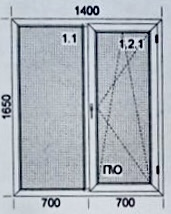 Тип вікна – відкривне;Фурнітура - колір білий; Ширина – 1400 мм;Висота – 1650 мм;Відлив оцинкований білий – 150*1500 *1 штПідвіконня біле – 500 мм*1600х 1 шт +заглушка; Склопакет – однокамерний  (4-16-4i), ущільнювач сiрий800000, Україна, Запорізька обл., м. Запоріжжя, вул. Брюлова, 52.Металопластикові вікна 2000мм*1650мм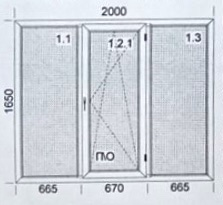 Тип вікна – відкривне;Фурнітура - колір білий; Ширина – 2000 мм;Висота – 1650 мм;Відлив оцинкований білий – 150*2100 *1Підвіконня біле – 500 мм*2100*1+заглушка; Склопакет – однокамерний  (4-16-4i), ущільнювач сiрий 400000, Україна, Запорізька обл., м. Запоріжжя, вул. Брюлова, 53. Металопластикові вікна 860мм*1650мм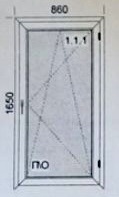 Тип вікна – відкривне;Фурнітура - колір білий; Ширина – 860 мм;Висота – 1650 мм;Відлив оцинкований білий – 150*1000 Підвіконня біле– 500 мм*1000*1+заглушка; Склопакет – однокамерний  (4-16-4i), ущільнювач сiрий 100000, Україна, Запорізька обл., м. Запоріжжя, вул. Брюлова, 54.Металопластикові вікна4150 мм*2100 мм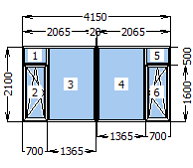 Тип вікна – відкривне;Фурнітура - колір білий; Ширина – 4150 мм;Висота – 2100 мм;Глибина профілю –  не менше 60 мм з арміром 1,5 мм;Додатковий профіль (з’єднувач віконних блоків – посилений металом 2 мм) – 2100 мм*11;Відлив оцинкований білий – 250*2200 *2Підвіконня біле – 500 мм*2200*2+заглушка; Склопакет – двокамерний  (4-10Ar-4-10Ar-4i), ущільнювач повинен бути якісним, забезпечувати герметичність, відрізнятися пружністю, тривалою еластичністю.1100000, Україна, Запорізька обл., м. Запоріжжя, пр. Соборний, 1055.Металопластикові вікна3200 мм*2100 мм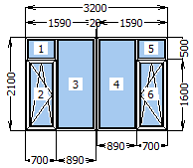 Тип вікна – відкривне;Фурнітура - колір білий; Ширина – 3200 мм;Висота – 2100 мм;Глибина профілю – не менше 60 мм з арміром 1,5 мм;Додатковий профіль (з’єднувач віконних блоків – посилений металом 2 мм) – 2100 мм;Відлив оцинкований білий – 250*1700 *2Підвіконня біле – 500 мм*1700*2+заглушка; Склопакет – двокамерний  (4-10Ar-4-10Ar-4i), ущільнювач повинен бути якісним, забезпечувати герметичність, відрізнятися пружністю, тривалою еластичністю.Віконний блок повинен складатися з 2-ох секцій для провітрювання і відкривання та чотирьох секцій глухих.100000, Україна, Запорізька обл., м. Запоріжжя, пр. Соборний, 1056.Металопластикові вікна2750 мм*1800 мм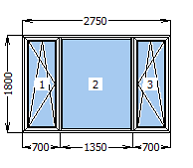 Тип вікна – відкривне;Фурнітура - колір білий; Ширина – 2750 мм;Висота – 1800 мм;Глибина профілю – не менше 60 мм з арміром 1,5 мм;Додатковий профіль (з’єднувач віконних блоків – посилений металом 2 мм) – 1800 мм;Відлив оцинкований білий – 250*3000 Підвіконня біле – 500 мм*1500*2+заглушка; Склопакет – двокамерний  (4-10Ar-4-10Ar-4i), ущільнювач повинен бути якісним, забезпечувати герметичність, відрізнятися пружністю, тривалою еластичністю.Віконний блок повинен складатися з 2-ох секцій для провітрювання і відкривання та однієї секції глухого вікна 100000, Україна, Запорізька обл., м. Запоріжжя, пр. Соборний, 105Додаток 4 до тендерної документації на закупівлю товару згідно ДК 021:2015:44220000-8 «Столярні вироби» (Металопластикові вікна)ЗАМОВНИКПОСТАЧАЛЬНИКПівденне міжрегіональне управління Міністерства юстиції (м. Одеса)№Найменування предмету закупівліКількість,штукЦіна за одиницю, грн з/без ПДВ*Загальна вартість, грн з/без ПДВ*Металопластикові вікна1400 мм*1650 мм8Металопластикові вікна2000 мм*1650 мм4Металопластикові вікна860 мм*1650 мм1Металопластикові вікна4150 мм*2100 мм11Металопластикові вікна3200 мм*2100 мм1Металопластикові вікна2750 мм*1800 мм1                  ЗАМОВНИКПОСТАЧАЛЬНИК№Найменування предмету закупівліТехнічні характеристики Металопластикові вікна1400 мм*1650 ммМеталопластикові вікна2000 мм*1650 ммМеталопластикові вікна860 мм*1650 ммМеталопластикові вікна4150 мм*2100 ммМеталопластикові вікна3200 мм*2100 ммМеталопластикові вікна2750 мм*1800 мм                  ЗАМОВНИКПОСТАЧАЛЬНИК№Найменування товаруАдреса постачання (встановлення)  Металопластикові вікна1400 мм*1650 мм00000, Україна, Запорізька обл., м. Запоріжжя, вул. Брюлова, 5Металопластикові вікна2000 мм*1650 мм00000, Україна, Запорізька обл., м. Запоріжжя, вул. Брюлова, 5Металопластикові вікна860 мм*1650 мм00000, Україна, Запорізька обл., м. Запоріжжя, вул. Брюлова, 5Металопластикові вікна4150 мм*2100 мм00000, Україна, Запорізька обл., м. Запоріжжя, пр. Соборний, 105Металопластикові вікна3200 мм*2100 мм00000, Україна, Запорізька обл., м. Запоріжжя, пр. Соборний, 105Металопластикові вікна2750 мм*1800 мм00000, Україна, Запорізька обл., м. Запоріжжя, пр. Соборний, 105                  ЗАМОВНИКПОСТАЧАЛЬНИКДодаток 5 до тендерної документації на закупівлю товару згідно ДК 021:2015:44220000-8 «Столярні вироби» (Металопластикові вікна)1. Повне найменування учасника2. Юридична та фактична адреса учасника3. Код ЄДРПОУ або реєстраційний номер облікової картки платника податків – ІПН фізичної особи (серія та номер паспорта  - для фізичних осіб, які через свої релігійні переконання відмовилися від прийняття реєстраційного номера облікової картки платника податків та повідомили про це відповідний контролюючий органі мають відмітку в паспорті) учасника4. Банківські реквізити5. Телефон, телефакс, електронна адреса№Найменування товару Кількість,штукЦіна за одиницю, грн з/без ПДВ**Загальна вартість, грн з/без ПДВ**Металопластикові вікна1400 мм*1650 мм8Металопластикові вікна2000 мм*1650 мм4Металопластикові вікна860 мм*1650 мм1Металопластикові вікна4150 мм*2100 мм11Металопластикові вікна3200 мм*2100 мм1Металопластикові вікна2750 мм*1800 мм1Загальна вартість пропозиції складає:Загальна вартість пропозиції складає:Загальна вартість пропозиції складає:Загальна вартість пропозиції складає:Додаток 6 до тендерної документації на закупівлю товару згідно ДК 021:2015:44220000-8 «Столярні вироби» (Металопластикові вікна)